3GPP TSG-SA5 Meeting #155 	S5-243388Jeju, South Korea, 27 - 31 May 20245.2.1	Class diagram of 5GC NFs5.2.1.1	RelationshipsThis clause depicts the set of classes (e.g. IOCs) that encapsulates the information relevant for NRM of 5GC NFs definitions. This clause provides the overview of the relationships of relevant classes in UML. Subsequent clauses provide more detailed specification of various aspects of these classes.The Figure 5.2.1.1-1 shows the 5GC NF NRM containment/naming relationship.Figure 5.2.1.1-1: 5GC NRM containment/naming relationshipThe Figure 5.2.1.1-2 shows the transport view of AMF NRM.Figure 5.2.1.1-2: Transport view of AMF NRMThe Figure 5.2.1.1-3 shows the transport view of SMF NRM.Figure 5.2.1.1-3: Transport view of SMF NRMThe Figure 5.2.1.1-4 shows the transport view of UPF NRM.Figure 5.2.1.1-4: Transport view of UPF NRMThe Figure 5.2.1.1-5 shows the transport view of N3IWF NRM.Figure 5.2.1.1-5: Transport view of N3IWF NRMThe Figure 5.2.1.1-6 shows the transport view of PCF NRM.Figure 5.2.1.1-6: Transport view of PCF NRMThe Figure 5.2.1.1-7 shows the transport view of AUSF NRM.Figure 5.2.1.1-7: Transport view of AUSF NRMThe Figure 5.2.1.1-8 shows the transport view of UDM NRM.Figure 5.2.1.1-8: Transport view of UDM NRMThe Figure 5.2.1.1-9 shows the transport view of NRF NRM.Figure 5.2.1.1-9: Transport view of NRF NRMThe Figure 5.2.1.1-10 shows the transport view of NSSF NRM.Figure 5.2.1.1-10: Transport view of NSSF NRMThe Figure 5.2.1.1-11 shows the transport view of SMSF NRM.Figure 5.2.1.1-11: Transport view of SMSF NRMThe Figure 5.2.1.1-12 shows the transport view of 5G location service related NRM.Figure 5.2.1.1-12: Transport view of LMF NRMThe Figure 5.2.1.1-13 shows the transport view of 5G-EIR NRM.Figure 5.2.1.1-13: Transport view of 5G-EIR NRMThe Figure 5.2.1.1-14 shows the transport view of SEPP NRM.Figure 5.2.1.1-14: Transport view of SEPP NRMThe Figure 5.2.1.1-15 shows the NRM fragment for control of QoS monitoring per QoS flow per UE.Figure 5.2.1.1-15: NRM fragment for control of QoS monitoring per QoS flow per UEThe Figure 5.2.1.1-16 shows the NRM fragment for control of GTP-U path QoS monitoring.Figure 5.2.1.1-16: NRM fragment for control of GTP-U path QoS monitoringThe Figure 5.2.1.1-17 shows the NRM fragment for pre-configured 5QIs in 5GC.Figure 5.2.1.1-17: NRM fragment for pre-configured 5QIs in 5GCThe Figure 5.2.1.1-18 shows the NRM fragment for 5QI and DSCP mapping.Figure 5.2.1.1-18: NRM fragment for 5QI and DSCP mapping.The Figure 5.2.1.1-19 shows the NRM fragment for predefined PCC rule.Figure 5.2.1.1-19: NRM fragment for predefined PCC ruleThe Figure 5.2.1.1-20 shows the NRM fragment for dynamically assigned 5QIs in 5GC.Figure 5.2.1.1-20: NRM fragment for dynamically assigned 5QIs in 5GCThe Figure 5.2.1.1-21 shows the transport view of  NSACF NRM.Figure 5.2.1.1-21: Transport view of NSACF NRMFigure 5.2.1.1-22: Transport view of NEF NRMThe Figure 5.2.1.1-23 shows the transport view of 5G DDNMF NRM.Figure 5.2.1.1-23: Transport view of 5G DDNMF NRMThe Figure 5.2.1.1-24 shows the transport view of 5G EASDF NRM.Figure 5.2.1.1-24: Transport view of 5G EASDF NRMFigure 5.2.1.1-25: EcmConnectionInfo NRMFigure 5.2.1.1-26 shows the NRM fragment for NWDAFFunction in 5GC.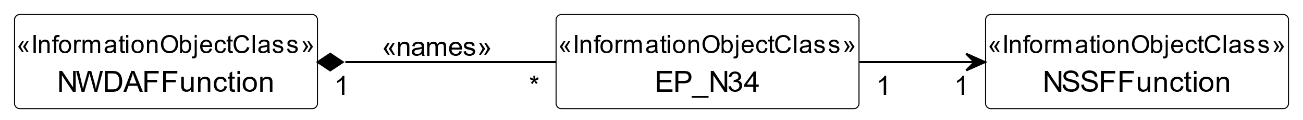 Figure 5.2.1.1-26: Transport view of NWDAFFunction NRM5.3.5	PCFFunction5.3.5.1	DefinitionThis IOC represents the PCF function in 5GC. For more information about the PCF, see 3GPP TS 23.501 [2]. 5.3.5.2	AttributesThe PCFFunction IOC includes attributes inherited from ManagedFunction IOC (defined in 3GPP TS 28.622 [30]) and the following attributes:5.3.5.3	Attribute constraints5.3.5.4	NotificationsThe common notifications defined in subclause 5.5 are valid for this IOC, without exceptions or additions.5.4.1	Attribute propertiesThe following table defines the attributes that are present in several Information Object Classes (IOCs) of the present document.Forge MR link: https://forge.3gpp.org/rep/sa5/MnS/-/merge_requests/1189 at commit d105e3261ed348161ae143ff18ea114fb2dfec14*** START OF CHANGE 1 ****** OpenAPI/TS28541_5GcNrm.yaml ***<CODE BEGINS>openapi: 3.0.1info:  title: 3GPP 5GC NRM  version: 17.14.0  description: >-    OAS 3.0.1 specification of the 5GC NRM    © 2024, 3GPP Organizational Partners (ARIB, ATIS, CCSA, ETSI, TSDSI, TTA, TTC).    All rights reserved.externalDocs:  description: 3GPP TS 28.541; 5G NRM, 5GC NRM  url: http://www.3gpp.org/ftp/Specs/archive/28_series/28.541/paths: {}components:  schemas:#-------- Definition of types-----------------------------------------------------    AmfIdentifier:      type: object      description: 'AmfIdentifier comprise of amfRegionId, amfSetId and amfPointer'      properties:        amfRegionId:          $ref: '#/components/schemas/AmfRegionId'        amfSetId:          $ref: '#/components/schemas/AmfSetId'        amfPointer:          $ref: '#/components/schemas/AmfPointer'    AmfRegionId:      type: integer      description: AmfRegionId is defined in TS 23.003      maximum: 255    AmfSetId:      type: string      description: AmfSetId is defined in TS 23.003      maximum: 1023    AmfPointer:      type: integer      description: AmfPointer is defined in TS 23.003      maximum: 63    IpEndPoint:      type: object      properties:        ipv4Address:          $ref: 'TS28623_ComDefs.yaml#/components/schemas/Ipv4Addr'        ipv6Address:          $ref: 'TS28623_ComDefs.yaml#/components/schemas/Ipv6Addr'        ipv6Prefix:          $ref: 'TS28623_ComDefs.yaml#/components/schemas/Ipv6Prefix'        transport:          $ref: 'TS28623_GenericNrm.yaml#/components/schemas/TransportProtocol'        port:          type: integer    NFProfileList:      type: array      description: List of NF profile      items:        $ref: '#/components/schemas/NFProfile'    NFProfile:      type: object      description: 'NF profile stored in NRF, defined in TS 29.510'      properties:        nFInstanceId:          type: string          description: uuid of NF instance        nFType:          $ref: 'TS28623_GenericNrm.yaml#/components/schemas/NFType'        nFStatus:          $ref: '#/components/schemas/NFStatus'        plmn:          $ref: 'TS28623_ComDefs.yaml#/components/schemas/PlmnId'        sNssais:          $ref: 'TS28541_NrNrm.yaml#/components/schemas/Snssai'        fqdn:          $ref: 'TS28623_ComDefs.yaml#/components/schemas/Fqdn'        interPlmnFqdn:          $ref: 'TS28623_ComDefs.yaml#/components/schemas/Fqdn'        nfServices:          type: array          items:            $ref: '#/components/schemas/NFService'    NFService:      type: object      description: NF Service is defined in TS 29.510      properties:        serviceInstanceId:          type: string        serviceName:          type: string        version:          type: string        schema:          type: string        fqdn:          $ref: 'TS28623_ComDefs.yaml#/components/schemas/Fqdn'        interPlmnFqdn:          $ref: 'TS28623_ComDefs.yaml#/components/schemas/Fqdn'        ipEndPoints:          type: array          items:            $ref: '#/components/schemas/IpEndPoint'        apiPrfix:          type: string        allowedPlmns:          $ref: 'TS28623_ComDefs.yaml#/components/schemas/PlmnId'        allowedNfTypes:          type: array          items:            $ref: 'TS28623_GenericNrm.yaml#/components/schemas/NFType'        allowedNssais:          type: array          items:            $ref: 'TS28541_NrNrm.yaml#/components/schemas/Snssai'    NFStatus:      type: string      description: any of enumerated value      enum:        - REGISTERED        - SUSPENDED    CNSIIdList:      type: array      items:        $ref: '#/components/schemas/CNSIId'    CNSIId:      type: string      description: CNSI Id is defined in TS 29.531, only for Core Network    TACList:      type: array      items:        $ref: 'TS28623_GenericNrm.yaml#/components/schemas/Tac'    WeightFactor:      type: integer    UdmInfo:      type: object      properties:        nFSrvGroupId:          type: string    AusfInfo:      type: object      properties:        nFSrvGroupId:          type: string    UpfInfo:      type: object      properties:        smfServingAreas:          type: string    SupportedDataSetId:      type: string      description: any of enumerated value      enum:        - SUBSCRIPTION        - POLICY        - EXPOSURE        - APPLICATION    Udrinfo:      type: object      properties:        supportedDataSetIds:          type: array          items:            $ref: '#/components/schemas/SupportedDataSetId'        nFSrvGroupId:          type: string    NFInfo:      oneOf:        - $ref: '#/components/schemas/UdmInfo'        - $ref: '#/components/schemas/AusfInfo'        - $ref: '#/components/schemas/UpfInfo'        - $ref: '#/components/schemas/Udrinfo'    NotificationType:            type: string      enum:        -  N1_MESSAGES         -  N2_INFORMATION        -  LOCATION_NOTIFICATION        -  DATA_REMOVAL_NOTIFICATION        -  DATA_CHANGE_NOTIFICATION        -  LOCATION_UPDATE_NOTIFICATION        -  NSSAA_REAUTH_NOTIFICATION        -  NSSAA_REVOC_NOTIFICATION    DefaultNotificationSubscription:      type: object      properties:        notificationType:          $ref: '#/components/schemas/NotificationType'        callbackURI:          type: string        n1MessageClass:            type: boolean        n2InformationClass:          type: boolean        versions:          type: string        binding:          type: string    ManagedNFProfile:      type: object      properties:        nfInstanceID:          type: string        nfType:          $ref: 'TS28623_GenericNrm.yaml#/components/schemas/NFType'        heartbeatTimer:          type: integer        authzInfo:          type: string        hostAddr:          $ref: 'TS28623_ComDefs.yaml#/components/schemas/HostAddr'        allowedPLMNs:          type: array          items:            $ref: 'TS28623_ComDefs.yaml#/components/schemas/PlmnId'        sNPNList:          type: array          items:            $ref: '#/components/schemas/SnpnId'        allowedSNPNs:          type: array          items:            $ref: '#/components/schemas/SnpnInfo'        allowedNfTypes:          type: array          items:            $ref: 'TS28623_GenericNrm.yaml#/components/schemas/NFType'        allowedNfDomains:          type: array          items:             type: string        allowedNSSAIs:          type: array          items:            $ref: 'TS28541_NrNrm.yaml#/components/schemas/Snssai'        locality:          type: string        nFInfo:          $ref: '#/components/schemas/NFInfo'        capacity:          type: integer        nfSetIdList:          type: array          items:            type: string        servingScope:          type: array          items:            type: string        nfSetRecoveryTimeList:          type: array          items:            $ref: 'TS28623_ComDefs.yaml#/components/schemas/DateTime'        scpDomains:          type: array          items:            type: string        recoveryTime:           $ref: 'TS28623_ComDefs.yaml#/components/schemas/DateTime'        nfServicePersistence:           type: boolean        nfProfileChangesSupportInd:           type: boolean        defaultNotificationSubscriptions:          type: array          items:            $ref: '#/components/schemas/DefaultNotificationSubscription'          minItems: 1        serviceSetRecoveryTimeList:          type: array          items:            $ref: 'TS28623_ComDefs.yaml#/components/schemas/DateTime'          minItems: 1        vendorId:          type: string    SEPPType:      type: string      description: any of enumerated value      enum:        - CSEPP        - PSEPP    SupportedFunc:      type: object      properties:        function:          type: string        policy:          type: string    SupportedFuncList:      type: array      items:        $ref: '#/components/schemas/SupportedFunc'    CommModelType:      type: string      description: any of enumerated value      enum:        - DIRECT_COMMUNICATION_WO_NRF        - DIRECT_COMMUNICATION_WITH_NRF        - INDIRECT_COMMUNICATION_WO_DEDICATED_DISCOVERY        - INDIRECT_COMMUNICATION_WITH_DEDICATED_DISCOVERY    CommModel:      type: object      properties:        groupId:          type: integer        commModelType:          $ref: '#/components/schemas/CommModelType'        targetNFServiceList:          $ref: 'TS28623_ComDefs.yaml#/components/schemas/DnList'        commModelConfiguration:          type: string    CommModelList:      type: array      items:        $ref: '#/components/schemas/CommModel'    CapabilityList:      type: array      items:        type: string    FiveQiDscpMapping:      type: object      properties:        fiveQIValues:          type: array          items:            type: integer        dscp:          type: integer    NetworkSliceInfo:      type: object      properties:        sNSSAI:          $ref: 'TS28541_NrNrm.yaml#/components/schemas/Snssai'        cNSIId:          $ref: '#/components/schemas/CNSIId'        networkSliceRef:          $ref: 'TS28623_ComDefs.yaml#/components/schemas/DnList'    NetworkSliceInfoList:      type: array      items:        $ref: '#/components/schemas/NetworkSliceInfo'    PacketErrorRate:      type: object      properties:        scalar:          type: integer        exponent:          type: integer    GtpUPathDelayThresholdsType:      type: object      properties:        n3AveragePacketDelayThreshold:          type: integer        n3MinPacketDelayThreshold:          type: integer        n3MaxPacketDelayThreshold:          type: integer        n9AveragePacketDelayThreshold:          type: integer        n9MinPacketDelayThreshold:          type: integer        n9MaxPacketDelayThreshold:          type: integer    QFPacketDelayThresholdsType:      type: object      properties:        thresholdDl:          type: integer        thresholdUl:          type: integer        thresholdRtt:          type: integer    QosData:      type: object      properties:        qosId:          type: string        fiveQIValue:          type: integer        maxbrUl:          $ref: 'TS29571_CommonData.yaml#/components/schemas/BitRateRm'        maxbrDl:          $ref: 'TS29571_CommonData.yaml#/components/schemas/BitRateRm'        gbrUl:          $ref: 'TS29571_CommonData.yaml#/components/schemas/BitRateRm'        gbrDl:          $ref: 'TS29571_CommonData.yaml#/components/schemas/BitRateRm'        arp:          $ref: 'TS29571_CommonData.yaml#/components/schemas/Arp'        qosNotificationControl:          type: boolean        reflectiveQos:          type: boolean        sharingKeyDl:          type: string        sharingKeyUl:          type: string        maxPacketLossRateDl:          $ref: 'TS29571_CommonData.yaml#/components/schemas/PacketLossRateRm'        maxPacketLossRateUl:          $ref: 'TS29571_CommonData.yaml#/components/schemas/PacketLossRateRm'        extMaxDataBurstVol:          $ref: 'TS29571_CommonData.yaml#/components/schemas/ExtMaxDataBurstVolRm'    QosDataList:      type: array      items:        $ref: '#/components/schemas/QosData'    SteeringMode:      type: object      properties:        steerModeValue:          $ref: 'TS29512_Npcf_SMPolicyControl.yaml#/components/schemas/SteerModeValue'        active:          $ref: 'TS29571_CommonData.yaml#/components/schemas/AccessType'        standby:          $ref: 'TS29571_CommonData.yaml#/components/schemas/AccessTypeRm'        threeGLoad:          $ref: 'TS29571_CommonData.yaml#/components/schemas/Uinteger'        prioAcc:          $ref: 'TS29571_CommonData.yaml#/components/schemas/AccessType'    TrafficControlData:      type: object      properties:        tcId:          type: string        flowStatus:          $ref: 'TS29514_Npcf_PolicyAuthorization.yaml#/components/schemas/FlowStatus'        redirectInfo:          $ref: 'TS29512_Npcf_SMPolicyControl.yaml#/components/schemas/RedirectInformation'        addRedirectInfo:          type: array          items:            $ref: 'TS29512_Npcf_SMPolicyControl.yaml#/components/schemas/RedirectInformation'          minItems: 1        muteNotif:          type: boolean        trafficSteeringPolIdDl:          type: string          nullable: true        trafficSteeringPolIdUl:          type: string          nullable: true        routeToLocs:          type: array          items:            $ref: 'TS29571_CommonData.yaml#/components/schemas/RouteToLocation'        traffCorreInd:          type: boolean        upPathChgEvent:          $ref: 'TS29512_Npcf_SMPolicyControl.yaml#/components/schemas/UpPathChgEvent'        steerFun:          $ref: 'TS29512_Npcf_SMPolicyControl.yaml#/components/schemas/SteeringFunctionality'        steerModeDl:          $ref: '#/components/schemas/SteeringMode'        steerModeUl:          $ref: '#/components/schemas/SteeringMode'        mulAccCtrl:          $ref: 'TS29512_Npcf_SMPolicyControl.yaml#/components/schemas/MulticastAccessControl'        snssaiList:          $ref: '#/components/schemas/SnssaiList'    TrafficControlDataList:      type: array      items:        $ref: '#/components/schemas/TrafficControlData'    PccRule:      type: object      properties:        pccRuleId:          type: string          description: Univocally identifies the PCC rule within a PDU session.        flowInfoList:          type: array          items:            $ref: 'TS29512_Npcf_SMPolicyControl.yaml#/components/schemas/FlowInformation'        applicationId:          type: string        appDescriptor:          $ref: 'TS29512_Npcf_SMPolicyControl.yaml#/components/schemas/ApplicationDescriptor'        contentVersion:          $ref: 'TS29514_Npcf_PolicyAuthorization.yaml#/components/schemas/ContentVersion'        precedence:          $ref: 'TS29571_CommonData.yaml#/components/schemas/Uinteger'        afSigProtocol:          $ref: 'TS29512_Npcf_SMPolicyControl.yaml#/components/schemas/AfSigProtocol'        isAppRelocatable:          type: boolean        isUeAddrPreserved:          type: boolean        qosData:          type: array          items:            $ref: '#/components/schemas/QosDataList'        altQosParams:          type: array          items:            $ref: '#/components/schemas/QosDataList'        trafficControlData:          type: array          items:            $ref: '#/components/schemas/TrafficControlDataList'        conditionData:            $ref: 'TS29512_Npcf_SMPolicyControl.yaml#/components/schemas/ConditionData'        tscaiInputDl:          $ref: 'TS29514_Npcf_PolicyAuthorization.yaml#/components/schemas/TscaiInputContainer'        tscaiInputUl:          $ref: 'TS29514_Npcf_PolicyAuthorization.yaml#/components/schemas/TscaiInputContainer'    SnssaiInfo:      type: object      properties:        plmnInfo:          $ref: 'TS28541_NrNrm.yaml#/components/schemas/PlmnInfo'        administrativeState:          $ref: 'TS28623_ComDefs.yaml#/components/schemas/AdministrativeState'    NsacfInfoSnssai:      type: object      properties:        SnssaiInfo:          $ref: '#/components/schemas/SnssaiInfo'        isSubjectToNsac:          type: boolean        maxNumberofUEs:          type: integer        eACMode:          type: string          enum:            - INACTIVE            - ACTIVE        activeEacThreshold:          type: integer        deactiveEacThreshold:          type: integer        numberofUEs:          type: integer        uEIdList:          type: array          items:            type: string        maxNumberofPDUSessions:          type: integer    NRTACRange:      type: object      properties:        nRTACstart:          type: string        nRTACend:          type: string        nRTACpattern:          type: string    TaiRange:      type: object      properties:        plmnId:          $ref: 'TS28623_ComDefs.yaml#/components/schemas/PlmnId'        nRTACRangelist:          type: array          items:            $ref: '#/components/schemas/NRTACRange'    GUAMInfo:      type: object      properties:          pLMNId:             $ref: 'TS28623_ComDefs.yaml#/components/schemas/PlmnId'          aMFIdentifier:            type: integer       SupportedBMOList:      type: array      items:        type: string    ECSAddrConfigInfo:      type: array      items:        type: string    DnnSmfInfoItem:      type: object      properties:        dnn:          type: string        dnaiList:          type: array          items:            type: string    SNssaiSmfInfoItem:      type: object      properties:        sNSSAI:          $ref: 'TS28541_NrNrm.yaml#/components/schemas/Snssai'        dnnSmfInfoList:          type: array          items:            $ref: '#/components/schemas/DnnSmfInfoItem'    5GCNfConnEcmInfoList:      type: array      items:        $ref: '#/components/schemas/5GCNfConnEcmInfo'    5GCNfConnEcmInfo:      type: object      description: 'Store the 5GC NF connection information'      properties:        5GCNFType:          type: string          enum:            - PCF            - NEF            - SCEF        5GCNFIpAddress:          type: string        5GCNFRef:          $ref: 'TS28623_ComDefs.yaml#/components/schemas/Dn'    UPFConnectionInfo:      type: object      properties:        uPFIpAddress:          type: string        uPFRef:          $ref: 'TS28623_ComDefs.yaml#/components/schemas/Dn'    SnssaiList:      type: array      items:        $ref: 'TS28541_NrNrm.yaml#/components/schemas/Snssai'    SnpnId:      type: object      properties:        mcc:          $ref: 'TS28623_ComDefs.yaml#/components/schemas/Mcc'        mnc:          $ref: 'TS28623_ComDefs.yaml#/components/schemas/Mnc'        nid:          type: string    SnpnInfo:      type: object      properties:        snpnId:          $ref: '#/components/schemas/SnpnId'        snssai:          $ref: 'TS28541_NrNrm.yaml#/components/schemas/Snssai'    TaiList:      type: array      items:        $ref: 'TS28623_GenericNrm.yaml#/components/schemas/Tai' #-------- Definition of concrete IOCs --------------------------------------------    ProvMnS:      oneOf:        - type: object          properties:            SubNetwork:              $ref: '#/components/schemas/SubNetwork-Multiple'        - type: object          properties:            ManagedElement:              $ref: '#/components/schemas/ManagedElement-Multiple'    SubNetwork-Single:      allOf:        - $ref: 'TS28623_GenericNrm.yaml#/components/schemas/Top'        - type: object          properties:            attributes:              allOf:                - $ref: 'TS28623_GenericNrm.yaml#/components/schemas/SubNetwork-Attr'        - $ref: 'TS28623_GenericNrm.yaml#/components/schemas/SubNetwork-ncO'        - type: object          properties:            SubNetwork:              $ref: '#/components/schemas/SubNetwork-Multiple'            ManagedElement:              $ref: '#/components/schemas/ManagedElement-Multiple'            ExternalAmfFunction:              $ref: '#/components/schemas/ExternalAmfFunction-Multiple'            ExternalNrfFunction:              $ref: '#/components/schemas/ExternalNrfFunction-Multiple'            ExternalNssfFunction:                $ref: '#/components/schemas/ExternalNssfFunction-Multiple'            AmfSet:              $ref: '#/components/schemas/AmfSet-Multiple'            AmfRegion:              $ref: '#/components/schemas/AmfRegion-Multiple'            Configurable5QISet:              $ref: '#/components/schemas/Configurable5QISet-Multiple'            Dynamic5QISet:              $ref: '#/components/schemas/Dynamic5QISet-Multiple'            EcmConnectionInfo:              $ref: '#/components/schemas/EcmConnectionInfo-Multiple'    ManagedElement-Single:      allOf:        - $ref: 'TS28623_GenericNrm.yaml#/components/schemas/Top'        - type: object          properties:            attributes:              allOf:                - $ref: 'TS28623_GenericNrm.yaml#/components/schemas/ManagedElement-Attr'        - $ref: 'TS28623_GenericNrm.yaml#/components/schemas/ManagedElement-ncO'        - type: object          properties:            AmfFunction:              $ref: '#/components/schemas/AmfFunction-Multiple'            SmfFunction:              $ref: '#/components/schemas/SmfFunction-Multiple'            UpfFunction:              $ref: '#/components/schemas/UpfFunction-Multiple'            N3iwfFunction:                 $ref: '#/components/schemas/N3iwfFunction-Multiple'            PcfFunction:              $ref: '#/components/schemas/PcfFunction-Multiple'            AusfFunction:              $ref: '#/components/schemas/AusfFunction-Multiple'            UdmFunction:              $ref: '#/components/schemas/UdmFunction-Multiple'            UdrFunction:              $ref: '#/components/schemas/UdrFunction-Multiple'            UdsfFunction:              $ref: '#/components/schemas/UdsfFunction-Multiple'            NrfFunction:              $ref: '#/components/schemas/NrfFunction-Multiple'            NssfFunction:              $ref: '#/components/schemas/NssfFunction-Multiple'            SmsfFunction:              $ref: '#/components/schemas/SmsfFunction-Multiple'            LmfFunction:              $ref: '#/components/schemas/LmfFunction-Multiple'            NgeirFunction:              $ref: '#/components/schemas/NgeirFunction-Multiple'            SeppFunction:              $ref: '#/components/schemas/SeppFunction-Multiple'            NwdafFunction:              $ref: '#/components/schemas/NwdafFunction-Multiple'            ScpFunction:              $ref: '#/components/schemas/ScpFunction-Multiple'            NefFunction:              $ref: '#/components/schemas/NefFunction-Multiple'            Configurable5QISet:              $ref: '#/components/schemas/Configurable5QISet-Multiple'            Dynamic5QISet:              $ref: '#/components/schemas/Dynamic5QISet-Multiple'            EcmConnectionInfo:              $ref: '#/components/schemas/EcmConnectionInfo-Multiple'            EASDFFunction:              $ref: '#/components/schemas/EASDFFunction-Multiple'    AmfFunction-Single:      allOf:        - $ref: 'TS28623_GenericNrm.yaml#/components/schemas/Top'        - type: object          properties:            attributes:              allOf:                - $ref: 'TS28623_GenericNrm.yaml#/components/schemas/ManagedFunction-Attr'                - type: object                  properties:                    pLMNInfoList:                      $ref: 'TS28541_NrNrm.yaml#/components/schemas/PlmnInfoList'                    amfIdentifier:                      $ref: '#/components/schemas/AmfIdentifier'                    sBIFqdn:                      type: string                    interPlmnFQDN:                      type: string                    taiList:                      $ref: '#/components/schemas/TaiList'                    taiRangeList:                      type: array                      items:                        $ref: '#/components/schemas/TaiRange'                    weightFactor:                      $ref: '#/components/schemas/WeightFactor'                    cNSIIdList:                      $ref: '#/components/schemas/CNSIIdList'                    gUAMIdList:                      type: array                      items:                         $ref: '#/components/schemas/GUAMInfo'                    backupInfoAmfFailure:                      type: array                      items:                        $ref: '#/components/schemas/GUAMInfo'                    backupInfoAmfRemoval:                      type: array                      items:                        $ref: '#/components/schemas/GUAMInfo'                    amfSetRef:                      $ref: 'TS28623_ComDefs.yaml#/components/schemas/Dn'                    managedNFProfile:                      $ref: '#/components/schemas/ManagedNFProfile'                    commModelList:                      $ref: '#/components/schemas/CommModelList'        - $ref: 'TS28623_GenericNrm.yaml#/components/schemas/ManagedFunction-ncO'        - type: object          properties:            EP_N2:              $ref: '#/components/schemas/EP_N2-Multiple'            EP_N8:              $ref: '#/components/schemas/EP_N8-Multiple'            EP_N11:              $ref: '#/components/schemas/EP_N11-Multiple'            EP_N12:              $ref: '#/components/schemas/EP_N12-Multiple'            EP_N14:              $ref: '#/components/schemas/EP_N14-Multiple'            EP_N15:              $ref: '#/components/schemas/EP_N15-Multiple'            EP_N17:              $ref: '#/components/schemas/EP_N17-Multiple'            EP_N20:              $ref: '#/components/schemas/EP_N20-Multiple'            EP_N22:              $ref: '#/components/schemas/EP_N22-Multiple'            EP_N26:              $ref: '#/components/schemas/EP_N26-Multiple'            EP_NLS:              $ref: '#/components/schemas/EP_NLS-Multiple'            EP_NLG:              $ref: '#/components/schemas/EP_NLG-Multiple'    AmfSet-Single:      allOf:        - $ref: 'TS28623_GenericNrm.yaml#/components/schemas/Top'        - type: object          properties:            attributes:              allOf:                - $ref: 'TS28623_GenericNrm.yaml#/components/schemas/ManagedFunction-Attr'                - type: object                  properties:                    plmnIdList:                      $ref: 'TS28541_NrNrm.yaml#/components/schemas/PlmnIdList'                    nRTACList:                      $ref: '#/components/schemas/TACList'                    amfSetId:                      $ref: '#/components/schemas/AmfSetId'                    snssaiList:                      $ref: '#/components/schemas/SnssaiList'                    aMFRegionRef:                      $ref: 'TS28623_ComDefs.yaml#/components/schemas/Dn'                    aMFSetMemberList:                      $ref: 'TS28623_ComDefs.yaml#/components/schemas/DnList'        - $ref: 'TS28623_GenericNrm.yaml#/components/schemas/ManagedFunction-ncO'    AmfRegion-Single:      allOf:        - $ref: 'TS28623_GenericNrm.yaml#/components/schemas/Top'        - type: object          properties:            attributes:              allOf:                - $ref: 'TS28623_GenericNrm.yaml#/components/schemas/ManagedFunction-Attr'                - type: object                  properties:                    plmnIdList:                      $ref: 'TS28541_NrNrm.yaml#/components/schemas/PlmnIdList'                    nRTACList:                      $ref: '#/components/schemas/TACList'                    amfRegionId:                      $ref: '#/components/schemas/AmfRegionId'                    snssaiList:                      $ref: '#/components/schemas/SnssaiList'                    aMFSetListRef:                      $ref: 'TS28623_ComDefs.yaml#/components/schemas/DnList'        - $ref: 'TS28623_GenericNrm.yaml#/components/schemas/ManagedFunction-ncO'    SmfFunction-Single:      allOf:        - $ref: 'TS28623_GenericNrm.yaml#/components/schemas/Top'        - type: object          properties:            attributes:              allOf:                - $ref: 'TS28623_GenericNrm.yaml#/components/schemas/ManagedFunction-Attr'                - type: object                  properties:                    pLMNInfoList:                      $ref: 'TS28541_NrNrm.yaml#/components/schemas/PlmnInfoList'                    nRTACList:                      $ref: '#/components/schemas/TACList'                    sBIFqdn:                      type: string                    sNssaiSmfInfoList:                      type: array                      items:                        $ref: '#/components/schemas/SNssaiSmfInfoItem'                    taiList:                      $ref: '#/components/schemas/TaiList'                    taiRangeList:                      type: array                      items:                        $ref: '#/components/schemas/TaiRange'                    pwgFqdn:                      type: string                    pgwAddrList:                      type: array                      items:                        $ref: 'TS28623_ComDefs.yaml#/components/schemas/IpAddr'                    accessType:                      $ref: 'TS29571_CommonData.yaml#/components/schemas/AccessType'                    priority:                      type: integer                    cNSIIdList:                      $ref: '#/components/schemas/CNSIIdList'                    vsmfSupportInd:                      type: boolean                    pwgFqdnList:                          type: array                      items:                         type: string                    managedNFProfile:                      $ref: '#/components/schemas/ManagedNFProfile'                    commModelList:                      $ref: '#/components/schemas/CommModelList'                    configurable5QISetRef:                      $ref: 'TS28623_ComDefs.yaml#/components/schemas/Dn'                    dynamic5QISetRef:                      $ref: 'TS28623_ComDefs.yaml#/components/schemas/Dn'        - $ref: 'TS28623_GenericNrm.yaml#/components/schemas/ManagedFunction-ncO'        - type: object          properties:            EP_N4:              $ref: '#/components/schemas/EP_N4-Multiple'            EP_N7:              $ref: '#/components/schemas/EP_N7-Multiple'            EP_N10:              $ref: '#/components/schemas/EP_N10-Multiple'            EP_N11:              $ref: '#/components/schemas/EP_N11-Multiple'            EP_N16:              $ref: '#/components/schemas/EP_N16-Multiple'            EP_S5C:              $ref: '#/components/schemas/EP_S5C-Multiple'            FiveQiDscpMappingSet:              $ref: '#/components/schemas/FiveQiDscpMappingSet-Single'            GtpUPathQoSMonitoringControl:              $ref: '#/components/schemas/GtpUPathQoSMonitoringControl-Single'            QFQoSMonitoringControl:              $ref: '#/components/schemas/QFQoSMonitoringControl-Single'            PredefinedPccRuleSet:              $ref: '#/components/schemas/PredefinedPccRuleSet-Single'    UpfFunction-Single:      allOf:        - $ref: 'TS28623_GenericNrm.yaml#/components/schemas/Top'        - type: object          properties:            attributes:              allOf:                - $ref: 'TS28623_GenericNrm.yaml#/components/schemas/ManagedFunction-Attr'                - type: object                  properties:                    plmnIdList:                      $ref: 'TS28541_NrNrm.yaml#/components/schemas/PlmnIdList'                    nRTACList:                      $ref: '#/components/schemas/TACList'                    snssaiList:                      $ref: '#/components/schemas/SnssaiList'                    managedNFProfile:                      $ref: '#/components/schemas/ManagedNFProfile'                    supportedBMOList:                      $ref: '#/components/schemas/SupportedBMOList'        - $ref: 'TS28623_GenericNrm.yaml#/components/schemas/ManagedFunction-ncO'        - type: object          properties:            EP_N3:              $ref: '#/components/schemas/EP_N3-Multiple'            EP_N4:              $ref: '#/components/schemas/EP_N4-Multiple'            EP_N6:              $ref: '#/components/schemas/EP_N6-Multiple'            EP_N9:              $ref: '#/components/schemas/EP_N9-Multiple'            EP_S5U:              $ref: '#/components/schemas/EP_S5U-Multiple'    N3iwfFunction-Single:      allOf:        - $ref: 'TS28623_GenericNrm.yaml#/components/schemas/Top'        - type: object          properties:            attributes:              allOf:                - $ref: 'TS28623_GenericNrm.yaml#/components/schemas/ManagedFunction-Attr'                - type: object                  properties:                    plmnIdList:                      $ref: 'TS28541_NrNrm.yaml#/components/schemas/PlmnIdList'                    commModelList:                      $ref: '#/components/schemas/CommModelList'        - $ref: 'TS28623_GenericNrm.yaml#/components/schemas/ManagedFunction-ncO'        - type: object          properties:            EP_N3:              $ref: '#/components/schemas/EP_N3-Multiple'            EP_N4:              $ref: '#/components/schemas/EP_N4-Multiple'    PcfFunction-Single:      allOf:        - $ref: 'TS28623_GenericNrm.yaml#/components/schemas/Top'        - type: object          properties:            attributes:              allOf:                - $ref: 'TS28623_GenericNrm.yaml#/components/schemas/ManagedFunction-Attr'                - type: object                  properties:                    plmnIdList:                      $ref: 'TS28541_NrNrm.yaml#/components/schemas/PlmnIdList'                    sBIFqdn:                      type: string                    snssaiList:                      $ref: '#/components/schemas/SnssaiList'                    managedNFProfile:                      $ref: '#/components/schemas/ManagedNFProfile'                    commModelList:                      $ref: '#/components/schemas/CommModelList'                    configurable5QISetRef:                      $ref: 'TS28623_ComDefs.yaml#/components/schemas/Dn'                    dynamic5QISetRef:                      $ref: 'TS28623_ComDefs.yaml#/components/schemas/Dn'                    supportedBMOList:                      $ref: '#/components/schemas/SupportedBMOList'        - $ref: 'TS28623_GenericNrm.yaml#/components/schemas/ManagedFunction-ncO'        - type: object          properties:            EP_N5:              $ref: '#/components/schemas/EP_N5-Multiple'            EP_N7:              $ref: '#/components/schemas/EP_N7-Multiple'            EP_N15:              $ref: '#/components/schemas/EP_N15-Multiple'            EP_N16:              $ref: '#/components/schemas/EP_N16-Multiple'            EP_Rx:              $ref: '#/components/schemas/EP_Rx-Multiple'    AusfFunction-Single:      allOf:        - $ref: 'TS28623_GenericNrm.yaml#/components/schemas/Top'        - type: object          properties:            attributes:              allOf:                - $ref: 'TS28623_GenericNrm.yaml#/components/schemas/ManagedFunction-Attr'                - type: object                  properties:                    plmnIdList:                      $ref: 'TS28541_NrNrm.yaml#/components/schemas/PlmnIdList'                    sBIFqdn:                      type: string                    snssaiList:                      $ref: '#/components/schemas/SnssaiList'                    managedNFProfile:                      $ref: '#/components/schemas/ManagedNFProfile'                    commModelList:                      $ref: '#/components/schemas/CommModelList'        - $ref: 'TS28623_GenericNrm.yaml#/components/schemas/ManagedFunction-ncO'        - type: object          properties:            EP_N12:              $ref: '#/components/schemas/EP_N12-Multiple'            EP_N13:              $ref: '#/components/schemas/EP_N13-Multiple'    UdmFunction-Single:      allOf:        - $ref: 'TS28623_GenericNrm.yaml#/components/schemas/Top'        - type: object          properties:            attributes:              allOf:                - $ref: 'TS28623_GenericNrm.yaml#/components/schemas/ManagedFunction-Attr'                - type: object                  properties:                    plmnIdList:                      $ref: 'TS28541_NrNrm.yaml#/components/schemas/PlmnIdList'                    sBIFqdn:                      type: string                    snssaiList:                      $ref: '#/components/schemas/SnssaiList'                    managedNFProfile:                      $ref: '#/components/schemas/ManagedNFProfile'                    commModelList:                      $ref: '#/components/schemas/CommModelList'                    eCSAddrConfigInfo:                      $ref: '#/components/schemas/ECSAddrConfigInfo'        - $ref: 'TS28623_GenericNrm.yaml#/components/schemas/ManagedFunction-ncO'        - type: object          properties:            EP_N8:              $ref: '#/components/schemas/EP_N8-Multiple'            EP_N10:              $ref: '#/components/schemas/EP_N10-Multiple'            EP_N13:              $ref: '#/components/schemas/EP_N13-Multiple'    UdrFunction-Single:      allOf:        - $ref: 'TS28623_GenericNrm.yaml#/components/schemas/Top'        - type: object          properties:            attributes:              allOf:                - $ref: 'TS28623_GenericNrm.yaml#/components/schemas/ManagedFunction-Attr'                - type: object                  properties:                    plmnIdList:                      $ref: 'TS28541_NrNrm.yaml#/components/schemas/PlmnIdList'                    sBIFqdn:                      type: string                    snssaiList:                      $ref: '#/components/schemas/SnssaiList'                    managedNFProfile:                      $ref: '#/components/schemas/ManagedNFProfile'        - $ref: 'TS28623_GenericNrm.yaml#/components/schemas/ManagedFunction-ncO'    UdsfFunction-Single:      allOf:        - $ref: 'TS28623_GenericNrm.yaml#/components/schemas/Top'        - type: object          properties:            attributes:              allOf:                - $ref: 'TS28623_GenericNrm.yaml#/components/schemas/ManagedFunction-Attr'                - type: object                  properties:                    plmnIdList:                      $ref: 'TS28541_NrNrm.yaml#/components/schemas/PlmnIdList'                    sBIFqdn:                      type: string                    snssaiList:                      $ref: '#/components/schemas/SnssaiList'                    managedNFProfile:                      $ref: '#/components/schemas/ManagedNFProfile'        - $ref: 'TS28623_GenericNrm.yaml#/components/schemas/ManagedFunction-ncO'    NrfFunction-Single:      allOf:        - $ref: 'TS28623_GenericNrm.yaml#/components/schemas/Top'        - type: object          properties:            attributes:              allOf:                - $ref: 'TS28623_GenericNrm.yaml#/components/schemas/ManagedFunction-Attr'                - type: object                  properties:                    plmnIdList:                      $ref: 'TS28541_NrNrm.yaml#/components/schemas/PlmnIdList'                    sBIFqdn:                      type: string                    cNSIIdList:                      $ref: '#/components/schemas/CNSIIdList'                    nFProfileList:                      $ref: '#/components/schemas/NFProfileList'                    snssaiList:                      $ref: '#/components/schemas/SnssaiList'        - $ref: 'TS28623_GenericNrm.yaml#/components/schemas/ManagedFunction-ncO'        - type: object          properties:            EP_N27:              $ref: '#/components/schemas/EP_N27-Multiple'    NssfFunction-Single:      allOf:        - $ref: 'TS28623_GenericNrm.yaml#/components/schemas/Top'        - type: object          properties:            attributes:              allOf:                - $ref: 'TS28623_GenericNrm.yaml#/components/schemas/ManagedFunction-Attr'                - type: object                  properties:                    plmnIdList:                      $ref: 'TS28541_NrNrm.yaml#/components/schemas/PlmnIdList'                    sBIFqdn:                      type: string                    cNSIIdList:                      $ref: '#/components/schemas/CNSIIdList'                    managedNFProfile:                      $ref: '#/components/schemas/ManagedNFProfile'                    snssaiList:                      $ref: '#/components/schemas/SnssaiList'                    commModelList:                      $ref: '#/components/schemas/CommModelList'        - $ref: 'TS28623_GenericNrm.yaml#/components/schemas/ManagedFunction-ncO'        - type: object          properties:            EP_N22:              $ref: '#/components/schemas/EP_N22-Multiple'            EP_N31:              $ref: '#/components/schemas/EP_N31-Multiple'            EP_N34:              $ref: '#/components/schemas/EP_N34-Multiple'    SmsfFunction-Single:      allOf:        - $ref: 'TS28623_GenericNrm.yaml#/components/schemas/Top'        - type: object          properties:            attributes:              allOf:                - $ref: 'TS28623_GenericNrm.yaml#/components/schemas/ManagedFunction-Attr'                - type: object                  properties:                    plmnIdList:                      $ref: 'TS28541_NrNrm.yaml#/components/schemas/PlmnIdList'                    sBIFqdn:                      type: string                    managedNFProfile:                      $ref: '#/components/schemas/ManagedNFProfile'                    commModelList:                      $ref: '#/components/schemas/CommModelList'        - $ref: 'TS28623_GenericNrm.yaml#/components/schemas/ManagedFunction-ncO'        - type: object          properties:            EP_N20:              $ref: '#/components/schemas/EP_N20-Multiple'            EP_N21:              $ref: '#/components/schemas/EP_N21-Multiple'            EP_MAP_SMSC:              $ref: '#/components/schemas/EP_MAP_SMSC-Multiple'    LmfFunction-Single:      allOf:        - $ref: 'TS28623_GenericNrm.yaml#/components/schemas/Top'        - type: object          properties:            attributes:              allOf:                - $ref: 'TS28623_GenericNrm.yaml#/components/schemas/ManagedFunction-Attr'                - type: object                  properties:                    plmnIdList:                      $ref: 'TS28541_NrNrm.yaml#/components/schemas/PlmnIdList'                    managedNFProfile:                      $ref: '#/components/schemas/ManagedNFProfile'                    commModelList:                      $ref: '#/components/schemas/CommModelList'        - $ref: 'TS28623_GenericNrm.yaml#/components/schemas/ManagedFunction-ncO'        - type: object          properties:            EP_NLS:              $ref: '#/components/schemas/EP_NLS-Multiple'    NgeirFunction-Single:      allOf:        - $ref: 'TS28623_GenericNrm.yaml#/components/schemas/Top'        - type: object          properties:            attributes:              allOf:                - $ref: 'TS28623_GenericNrm.yaml#/components/schemas/ManagedFunction-Attr'                - type: object                  properties:                    plmnIdList:                      $ref: 'TS28541_NrNrm.yaml#/components/schemas/PlmnIdList'                    sBIFqdn:                      type: string                    snssaiList:                      $ref: '#/components/schemas/SnssaiList'                    managedNFProfile:                      $ref: '#/components/schemas/ManagedNFProfile'                    commModelList:                      $ref: '#/components/schemas/CommModelList'        - $ref: 'TS28623_GenericNrm.yaml#/components/schemas/ManagedFunction-ncO'        - type: object          properties:            EP_N17:              $ref: '#/components/schemas/EP_N17-Multiple'    SeppFunction-Single:      allOf:        - $ref: 'TS28623_GenericNrm.yaml#/components/schemas/Top'        - type: object          properties:            attributes:              allOf:                - $ref: 'TS28623_GenericNrm.yaml#/components/schemas/ManagedFunction-Attr'                - type: object                  properties:                    plmnId:                      $ref: 'TS28623_ComDefs.yaml#/components/schemas/PlmnId'                    sEPPType:                      $ref: '#/components/schemas/SEPPType'                    sEPPId:                      type: integer                    fqdn:                      $ref: 'TS28623_ComDefs.yaml#/components/schemas/Fqdn'        - $ref: 'TS28623_GenericNrm.yaml#/components/schemas/ManagedFunction-ncO'        - type: object          properties:            EP_N32:              $ref: '#/components/schemas/EP_N32-Multiple'    NwdafFunction-Single:      allOf:        - $ref: 'TS28623_GenericNrm.yaml#/components/schemas/Top'        - type: object          properties:            attributes:              allOf:                - $ref: 'TS28623_GenericNrm.yaml#/components/schemas/ManagedFunction-Attr'                - type: object                  properties:                    plmnIdList:                      $ref: 'TS28541_NrNrm.yaml#/components/schemas/PlmnIdList'                    sBIFqdn:                      type: string                    snssaiList:                      $ref: '#/components/schemas/SnssaiList'                    managedNFProfile:                      $ref: '#/components/schemas/ManagedNFProfile'                    commModelList:                      $ref: '#/components/schemas/CommModelList'                    networkSliceInfoList:                      $ref: '#/components/schemas/NetworkSliceInfoList'        - $ref: 'TS28623_GenericNrm.yaml#/components/schemas/ManagedFunction-ncO'        - type: object          properties:            EP_N34:              $ref: '#/components/schemas/EP_N34-Multiple'                          ScpFunction-Single:      allOf:        - $ref: 'TS28623_GenericNrm.yaml#/components/schemas/Top'        - type: object          properties:            attributes:              allOf:                - $ref: 'TS28623_GenericNrm.yaml#/components/schemas/ManagedFunction-Attr'                - type: object                  properties:                    supportedFuncList:                      $ref: '#/components/schemas/SupportedFuncList'                    address:                      $ref: 'TS28623_ComDefs.yaml#/components/schemas/HostAddr'        - $ref: 'TS28623_GenericNrm.yaml#/components/schemas/ManagedFunction-ncO'    NefFunction-Single:      allOf:        - $ref: 'TS28623_GenericNrm.yaml#/components/schemas/Top'        - type: object          properties:            attributes:              allOf:                - $ref: 'TS28623_GenericNrm.yaml#/components/schemas/ManagedFunction-Attr'                - type: object                  properties:                    sBIFqdn:                      type: string                    snssaiList:                      $ref: '#/components/schemas/SnssaiList'                    managedNFProfile:                      $ref: '#/components/schemas/ManagedNFProfile'                    capabilityList:                      $ref: '#/components/schemas/CapabilityList'                    isCAPIFSup:                      type: boolean                    taiList:                      $ref: '#/components/schemas/TaiList'                    taiRangeList:                      type: array                      items:                        $ref: '#/components/schemas/TaiRange'                    dnai:                      type: string        - $ref: 'TS28623_GenericNrm.yaml#/components/schemas/ManagedFunction-ncO'        - type: object          properties:            EP_N33:              $ref: '#/components/schemas/EP_N33-Multiple'    NsacfFunction-Single:      allOf:        - $ref: 'TS28623_GenericNrm.yaml#/components/schemas/Top'        - type: object          properties:            attributes:              allOf:                - $ref: 'TS28623_GenericNrm.yaml#/components/schemas/ManagedFunction-Attr'                - type: object                  properties:                    managedNFProfile:                      $ref: '#/components/schemas/ManagedNFProfile'                    nsacfInfoSnssai:                      type: array                      items:                        $ref: '#/components/schemas/NsacfInfoSnssai'                    taiList:                      $ref: '#/components/schemas/TaiList'        - $ref: 'TS28623_GenericNrm.yaml#/components/schemas/ManagedFunction-ncO'        - type: object          properties:            EP_N60:              $ref: '#/components/schemas/EP_N60-Multiple'    DDNMFFunction-Single:      allOf:        - $ref: 'TS28623_GenericNrm.yaml#/components/schemas/Top'        - type: object          properties:            attributes:              allOf:                - $ref: 'TS28623_GenericNrm.yaml#/components/schemas/ManagedFunction-Attr'                - type: object                  properties:                    plmnId:                      $ref: 'TS28623_ComDefs.yaml#/components/schemas/PlmnId'                    sBIFqdn:                      type: string                    managedNFProfile:                      $ref: '#/components/schemas/ManagedNFProfile'                    commModelList:                      $ref: '#/components/schemas/CommModelList'        - $ref: 'TS28623_GenericNrm.yaml#/components/schemas/ManagedFunction-ncO'        - type: object          properties:            EP_Npc4:              $ref: '#/components/schemas/EP_Npc4-Multiple'            EP_Npc6:              $ref: '#/components/schemas/EP_Npc6-Multiple'            EP_Npc7:              $ref: '#/components/schemas/EP_Npc7-Multiple'            EP_Npc8:              $ref: '#/components/schemas/EP_Npc8-Multiple'    EASDFFunction-Single:      allOf:        - $ref: 'TS28623_GenericNrm.yaml#/components/schemas/Top'        - type: object          properties:            attributes:              allOf:                - $ref: 'TS28623_GenericNrm.yaml#/components/schemas/ManagedFunction-Attr'                - type: object                  properties:                    plmnId:                      $ref: 'TS28623_ComDefs.yaml#/components/schemas/PlmnId'                    sBIFqdn:                      type: string                    managedNFProfile:                      $ref: '#/components/schemas/ManagedNFProfile'                    serverAddr:                      type: string        - $ref: 'TS28623_GenericNrm.yaml#/components/schemas/ManagedFunction-ncO'        - type: object          properties:            EP_N88:              $ref: '#/components/schemas/EP_N88-Multiple'    EcmConnectionInfo-Single:      allOf:        - $ref: 'TS28623_GenericNrm.yaml#/components/schemas/Top'        - type: object          properties:            attributes:              allOf:                - type: object                  properties:                    eASServiceArea:                      $ref: 'TS28538_EdgeNrm.yaml#/components/schemas/ServingLocation'                    eESServiceArea:                      $ref: 'TS28538_EdgeNrm.yaml#/components/schemas/ServingLocation'                    eDNServiceArea:                      $ref: 'TS28538_EdgeNrm.yaml#/components/schemas/ServingLocation'                    eASIpAddress:                      type: string                    eESIpAddress:                      type: string                    eCSIpAddress:                      type: string                    ednIdentifier:                      type: string                    ecmConnectionType:                      type: string                      enum:                        - USERPLANE                        - CONTROLPLANE                        - BOTH                    5GCNfConnEcmInfoList:                      $ref: '#/components/schemas/5GCNfConnEcmInfoList'                    uPFConnectionInfo:                      $ref: '#/components/schemas/UPFConnectionInfo'    ExternalAmfFunction-Single:      allOf:        - $ref: 'TS28623_GenericNrm.yaml#/components/schemas/Top'        - type: object          properties:            attributes:              allOf:                - $ref: 'TS28623_GenericNrm.yaml#/components/schemas/ManagedFunction-Attr'                - type: object                  properties:                    plmnIdList:                      $ref: 'TS28541_NrNrm.yaml#/components/schemas/PlmnIdList'                    amfIdentifier:                      $ref: '#/components/schemas/AmfIdentifier'        - $ref: 'TS28623_GenericNrm.yaml#/components/schemas/ManagedFunction-ncO'    ExternalNrfFunction-Single:      allOf:        - $ref: 'TS28623_GenericNrm.yaml#/components/schemas/Top'        - type: object          properties:            attributes:              allOf:                - $ref: 'TS28623_GenericNrm.yaml#/components/schemas/ManagedFunction-Attr'                - type: object                  properties:                    plmnIdList:                      $ref: 'TS28541_NrNrm.yaml#/components/schemas/PlmnIdList'        - $ref: 'TS28623_GenericNrm.yaml#/components/schemas/ManagedFunction-ncO'    ExternalNssfFunction-Single:      allOf:        - $ref: 'TS28623_GenericNrm.yaml#/components/schemas/Top'        - type: object          properties:            attributes:              allOf:                - $ref: 'TS28623_GenericNrm.yaml#/components/schemas/ManagedFunction-Attr'                - type: object                  properties:                    plmnIdList:                      $ref: 'TS28541_NrNrm.yaml#/components/schemas/PlmnIdList'        - $ref: 'TS28623_GenericNrm.yaml#/components/schemas/ManagedFunction-ncO'    ExternalSeppFunction-Single:      allOf:        - $ref: 'TS28623_GenericNrm.yaml#/components/schemas/Top'        - type: object          properties:            attributes:              allOf:                - $ref: 'TS28623_GenericNrm.yaml#/components/schemas/ManagedFunction-Attr'                - type: object                  properties:                    plmnId:                      $ref: 'TS28623_ComDefs.yaml#/components/schemas/PlmnId'                    sEPPId:                      type: integer                    fqdn:                      $ref: 'TS28623_ComDefs.yaml#/components/schemas/Fqdn'        - $ref: 'TS28623_GenericNrm.yaml#/components/schemas/ManagedFunction-ncO'    EP_N2-Single:      allOf:        - $ref: 'TS28623_GenericNrm.yaml#/components/schemas/Top'        - type: object          properties:            attributes:              allOf:                - $ref: 'TS28623_GenericNrm.yaml#/components/schemas/EP_RP-Attr'                - type: object                  properties:                    localAddress:                      $ref: 'TS28541_NrNrm.yaml#/components/schemas/LocalAddress'                    remoteAddress:                      $ref: 'TS28541_NrNrm.yaml#/components/schemas/RemoteAddress'    EP_N3-Single:      allOf:        - $ref: 'TS28623_GenericNrm.yaml#/components/schemas/Top'        - type: object          properties:            attributes:              allOf:                - $ref: 'TS28623_GenericNrm.yaml#/components/schemas/EP_RP-Attr'                - type: object                  properties:                    localAddress:                      $ref: 'TS28541_NrNrm.yaml#/components/schemas/LocalAddress'                    remoteAddress:                      $ref: 'TS28541_NrNrm.yaml#/components/schemas/RemoteAddress'                    epTransportRefs:                      $ref: 'TS28623_ComDefs.yaml#/components/schemas/DnList'    EP_N4-Single:      allOf:        - $ref: 'TS28623_GenericNrm.yaml#/components/schemas/Top'        - type: object          properties:            attributes:              allOf:                - $ref: 'TS28623_GenericNrm.yaml#/components/schemas/EP_RP-Attr'                - type: object                  properties:                    localAddress:                      $ref: 'TS28541_NrNrm.yaml#/components/schemas/LocalAddress'                    remoteAddress:                      $ref: 'TS28541_NrNrm.yaml#/components/schemas/RemoteAddress'    EP_N5-Single:      allOf:        - $ref: 'TS28623_GenericNrm.yaml#/components/schemas/Top'        - type: object          properties:            attributes:              allOf:                - $ref: 'TS28623_GenericNrm.yaml#/components/schemas/EP_RP-Attr'                - type: object                  properties:                    localAddress:                      $ref: 'TS28541_NrNrm.yaml#/components/schemas/LocalAddress'                    remoteAddress:                      $ref: 'TS28541_NrNrm.yaml#/components/schemas/RemoteAddress'    EP_N6-Single:      allOf:        - $ref: 'TS28623_GenericNrm.yaml#/components/schemas/Top'        - type: object          properties:            attributes:              allOf:                - $ref: 'TS28623_GenericNrm.yaml#/components/schemas/EP_RP-Attr'                - type: object                  properties:                    localAddress:                      $ref: 'TS28541_NrNrm.yaml#/components/schemas/LocalAddress'                    remoteAddress:                      $ref: 'TS28541_NrNrm.yaml#/components/schemas/RemoteAddress'    EP_N7-Single:      allOf:        - $ref: 'TS28623_GenericNrm.yaml#/components/schemas/Top'        - type: object          properties:            attributes:              allOf:                - $ref: 'TS28623_GenericNrm.yaml#/components/schemas/EP_RP-Attr'                - type: object                  properties:                    localAddress:                      $ref: 'TS28541_NrNrm.yaml#/components/schemas/LocalAddress'                    remoteAddress:                      $ref: 'TS28541_NrNrm.yaml#/components/schemas/RemoteAddress'    EP_N8-Single:      allOf:        - $ref: 'TS28623_GenericNrm.yaml#/components/schemas/Top'        - type: object          properties:            attributes:              allOf:                - $ref: 'TS28623_GenericNrm.yaml#/components/schemas/EP_RP-Attr'                - type: object                  properties:                    localAddress:                      $ref: 'TS28541_NrNrm.yaml#/components/schemas/LocalAddress'                    remoteAddress:                      $ref: 'TS28541_NrNrm.yaml#/components/schemas/RemoteAddress'    EP_N9-Single:      allOf:        - $ref: 'TS28623_GenericNrm.yaml#/components/schemas/Top'        - type: object          properties:            attributes:              allOf:                - $ref: 'TS28623_GenericNrm.yaml#/components/schemas/EP_RP-Attr'                - type: object                  properties:                    localAddress:                      $ref: 'TS28541_NrNrm.yaml#/components/schemas/LocalAddress'                    remoteAddress:                      $ref: 'TS28541_NrNrm.yaml#/components/schemas/RemoteAddress'    EP_N10-Single:      allOf:        - $ref: 'TS28623_GenericNrm.yaml#/components/schemas/Top'        - type: object          properties:            attributes:              allOf:                - $ref: 'TS28623_GenericNrm.yaml#/components/schemas/EP_RP-Attr'                - type: object                  properties:                    localAddress:                      $ref: 'TS28541_NrNrm.yaml#/components/schemas/LocalAddress'                    remoteAddress:                      $ref: 'TS28541_NrNrm.yaml#/components/schemas/RemoteAddress'    EP_N11-Single:      allOf:        - $ref: 'TS28623_GenericNrm.yaml#/components/schemas/Top'        - type: object          properties:            attributes:              allOf:                - $ref: 'TS28623_GenericNrm.yaml#/components/schemas/EP_RP-Attr'                - type: object                  properties:                    localAddress:                      $ref: 'TS28541_NrNrm.yaml#/components/schemas/LocalAddress'                    remoteAddress:                      $ref: 'TS28541_NrNrm.yaml#/components/schemas/RemoteAddress'    EP_N12-Single:      allOf:        - $ref: 'TS28623_GenericNrm.yaml#/components/schemas/Top'        - type: object          properties:            attributes:              allOf:                - $ref: 'TS28623_GenericNrm.yaml#/components/schemas/EP_RP-Attr'                - type: object                  properties:                    localAddress:                      $ref: 'TS28541_NrNrm.yaml#/components/schemas/LocalAddress'                    remoteAddress:                      $ref: 'TS28541_NrNrm.yaml#/components/schemas/RemoteAddress'    EP_N13-Single:      allOf:        - $ref: 'TS28623_GenericNrm.yaml#/components/schemas/Top'        - type: object          properties:            attributes:              allOf:                - $ref: 'TS28623_GenericNrm.yaml#/components/schemas/EP_RP-Attr'                - type: object                  properties:                    localAddress:                      $ref: 'TS28541_NrNrm.yaml#/components/schemas/LocalAddress'                    remoteAddress:                      $ref: 'TS28541_NrNrm.yaml#/components/schemas/RemoteAddress'    EP_N14-Single:      allOf:        - $ref: 'TS28623_GenericNrm.yaml#/components/schemas/Top'        - type: object          properties:            attributes:              allOf:                - $ref: 'TS28623_GenericNrm.yaml#/components/schemas/EP_RP-Attr'                - type: object                  properties:                    localAddress:                      $ref: 'TS28541_NrNrm.yaml#/components/schemas/LocalAddress'                    remoteAddress:                      $ref: 'TS28541_NrNrm.yaml#/components/schemas/RemoteAddress'    EP_N15-Single:      allOf:        - $ref: 'TS28623_GenericNrm.yaml#/components/schemas/Top'        - type: object          properties:            attributes:              allOf:                - $ref: 'TS28623_GenericNrm.yaml#/components/schemas/EP_RP-Attr'                - type: object                  properties:                    localAddress:                      $ref: 'TS28541_NrNrm.yaml#/components/schemas/LocalAddress'                    remoteAddress:                      $ref: 'TS28541_NrNrm.yaml#/components/schemas/RemoteAddress'    EP_N16-Single:      allOf:        - $ref: 'TS28623_GenericNrm.yaml#/components/schemas/Top'        - type: object          properties:            attributes:              allOf:                - $ref: 'TS28623_GenericNrm.yaml#/components/schemas/EP_RP-Attr'                - type: object                  properties:                    localAddress:                      $ref: 'TS28541_NrNrm.yaml#/components/schemas/LocalAddress'                    remoteAddress:                      $ref: 'TS28541_NrNrm.yaml#/components/schemas/RemoteAddress'    EP_N17-Single:      allOf:        - $ref: 'TS28623_GenericNrm.yaml#/components/schemas/Top'        - type: object          properties:            attributes:              allOf:                - $ref: 'TS28623_GenericNrm.yaml#/components/schemas/EP_RP-Attr'                - type: object                  properties:                    localAddress:                      $ref: 'TS28541_NrNrm.yaml#/components/schemas/LocalAddress'                    remoteAddress:                      $ref: 'TS28541_NrNrm.yaml#/components/schemas/RemoteAddress'    EP_N20-Single:      allOf:        - $ref: 'TS28623_GenericNrm.yaml#/components/schemas/Top'        - type: object          properties:            attributes:              allOf:                - $ref: 'TS28623_GenericNrm.yaml#/components/schemas/EP_RP-Attr'                - type: object                  properties:                    localAddress:                      $ref: 'TS28541_NrNrm.yaml#/components/schemas/LocalAddress'                    remoteAddress:                      $ref: 'TS28541_NrNrm.yaml#/components/schemas/RemoteAddress'    EP_N21-Single:      allOf:        - $ref: 'TS28623_GenericNrm.yaml#/components/schemas/Top'        - type: object          properties:            attributes:              allOf:                - $ref: 'TS28623_GenericNrm.yaml#/components/schemas/EP_RP-Attr'                - type: object                  properties:                    localAddress:                      $ref: 'TS28541_NrNrm.yaml#/components/schemas/LocalAddress'                    remoteAddress:                      $ref: 'TS28541_NrNrm.yaml#/components/schemas/RemoteAddress'    EP_N22-Single:      allOf:        - $ref: 'TS28623_GenericNrm.yaml#/components/schemas/Top'        - type: object          properties:            attributes:              allOf:                - $ref: 'TS28623_GenericNrm.yaml#/components/schemas/EP_RP-Attr'                - type: object                  properties:                    localAddress:                      $ref: 'TS28541_NrNrm.yaml#/components/schemas/LocalAddress'                    remoteAddress:                      $ref: 'TS28541_NrNrm.yaml#/components/schemas/RemoteAddress'    EP_N26-Single:      allOf:        - $ref: 'TS28623_GenericNrm.yaml#/components/schemas/Top'        - type: object          properties:            attributes:              allOf:                - $ref: 'TS28623_GenericNrm.yaml#/components/schemas/EP_RP-Attr'                - type: object                  properties:                    localAddress:                      $ref: 'TS28541_NrNrm.yaml#/components/schemas/LocalAddress'                    remoteAddress:                      $ref: 'TS28541_NrNrm.yaml#/components/schemas/RemoteAddress'    EP_N27-Single:      allOf:        - $ref: 'TS28623_GenericNrm.yaml#/components/schemas/Top'        - type: object          properties:            attributes:              allOf:                - $ref: 'TS28623_GenericNrm.yaml#/components/schemas/EP_RP-Attr'                - type: object                  properties:                    localAddress:                      $ref: 'TS28541_NrNrm.yaml#/components/schemas/LocalAddress'                    remoteAddress:                      $ref: 'TS28541_NrNrm.yaml#/components/schemas/RemoteAddress'    EP_N31-Single:      allOf:        - $ref: 'TS28623_GenericNrm.yaml#/components/schemas/Top'        - type: object          properties:            attributes:              allOf:                - $ref: 'TS28623_GenericNrm.yaml#/components/schemas/EP_RP-Attr'                - type: object                  properties:                    localAddress:                      $ref: 'TS28541_NrNrm.yaml#/components/schemas/LocalAddress'                    remoteAddress:                      $ref: 'TS28541_NrNrm.yaml#/components/schemas/RemoteAddress'    EP_N32-Single:      allOf:        - $ref: 'TS28623_GenericNrm.yaml#/components/schemas/Top'        - type: object          properties:            attributes:              allOf:                - $ref: 'TS28623_GenericNrm.yaml#/components/schemas/EP_RP-Attr'                - type: object                  properties:                    remotePlmnId:                      $ref: 'TS28623_ComDefs.yaml#/components/schemas/PlmnId'                    remoteSeppAddress:                      $ref: 'TS28623_ComDefs.yaml#/components/schemas/HostAddr'                    remoteSeppId:                      type: integer                    n32cParas:                      type: string                    n32fPolicy:                      type: string                    withIPX:                      type: boolean    EP_N34-Single:      allOf:        - $ref: 'TS28623_GenericNrm.yaml#/components/schemas/Top'        - type: object          properties:            attributes:              allOf:                - $ref: 'TS28623_GenericNrm.yaml#/components/schemas/EP_RP-Attr'                - type: object                  properties:                    localAddress:                      $ref: 'TS28541_NrNrm.yaml#/components/schemas/LocalAddress'                    remoteAddress:                      $ref: 'TS28541_NrNrm.yaml#/components/schemas/RemoteAddress'    EP_N33-Single:      allOf:        - $ref: 'TS28623_GenericNrm.yaml#/components/schemas/Top'        - type: object          properties:            attributes:              allOf:                - $ref: 'TS28623_GenericNrm.yaml#/components/schemas/EP_RP-Attr'                - type: object                  properties:                    localAddress:                      $ref: 'TS28541_NrNrm.yaml#/components/schemas/LocalAddress'                    remoteAddress:                      $ref: 'TS28541_NrNrm.yaml#/components/schemas/RemoteAddress'    EP_S5C-Single:      allOf:        - $ref: 'TS28623_GenericNrm.yaml#/components/schemas/Top'        - type: object          properties:            attributes:              allOf:                - $ref: 'TS28623_GenericNrm.yaml#/components/schemas/EP_RP-Attr'                - type: object                  properties:                    localAddress:                      $ref: 'TS28541_NrNrm.yaml#/components/schemas/LocalAddress'                    remoteAddress:                      $ref: 'TS28541_NrNrm.yaml#/components/schemas/RemoteAddress'    EP_S5U-Single:      allOf:        - $ref: 'TS28623_GenericNrm.yaml#/components/schemas/Top'        - type: object          properties:            attributes:              allOf:                - $ref: 'TS28623_GenericNrm.yaml#/components/schemas/EP_RP-Attr'                - type: object                  properties:                    localAddress:                      $ref: 'TS28541_NrNrm.yaml#/components/schemas/LocalAddress'                    remoteAddress:                      $ref: 'TS28541_NrNrm.yaml#/components/schemas/RemoteAddress'    EP_Rx-Single:      allOf:        - $ref: 'TS28623_GenericNrm.yaml#/components/schemas/Top'        - type: object          properties:            attributes:              allOf:                - $ref: 'TS28623_GenericNrm.yaml#/components/schemas/EP_RP-Attr'                - type: object                  properties:                    localAddress:                      $ref: 'TS28541_NrNrm.yaml#/components/schemas/LocalAddress'                    remoteAddress:                      $ref: 'TS28541_NrNrm.yaml#/components/schemas/RemoteAddress'    EP_MAP_SMSC-Single:      allOf:        - $ref: 'TS28623_GenericNrm.yaml#/components/schemas/Top'        - type: object          properties:            attributes:              allOf:                - $ref: 'TS28623_GenericNrm.yaml#/components/schemas/EP_RP-Attr'                - type: object                  properties:                    localAddress:                      $ref: 'TS28541_NrNrm.yaml#/components/schemas/LocalAddress'                    remoteAddress:                      $ref: 'TS28541_NrNrm.yaml#/components/schemas/RemoteAddress'    EP_NLS-Single:      allOf:        - $ref: 'TS28623_GenericNrm.yaml#/components/schemas/Top'        - type: object          properties:            attributes:              allOf:                - $ref: 'TS28623_GenericNrm.yaml#/components/schemas/EP_RP-Attr'                - type: object                  properties:                    localAddress:                      $ref: 'TS28541_NrNrm.yaml#/components/schemas/LocalAddress'                    remoteAddress:                      $ref: 'TS28541_NrNrm.yaml#/components/schemas/RemoteAddress'    EP_NLG-Single:      allOf:        - $ref: 'TS28623_GenericNrm.yaml#/components/schemas/Top'        - type: object          properties:            attributes:              allOf:                - $ref: 'TS28623_GenericNrm.yaml#/components/schemas/EP_RP-Attr'                - type: object                  properties:                    localAddress:                      $ref: 'TS28541_NrNrm.yaml#/components/schemas/LocalAddress'                    remoteAddress:                      $ref: 'TS28541_NrNrm.yaml#/components/schemas/RemoteAddress'    EP_N60-Single:      allOf:        - $ref: 'TS28623_GenericNrm.yaml#/components/schemas/Top'        - type: object          properties:            attributes:              allOf:                - $ref: 'TS28623_GenericNrm.yaml#/components/schemas/EP_RP-Attr'                - type: object                  properties:                    localAddress:                      $ref: 'TS28541_NrNrm.yaml#/components/schemas/LocalAddress'                    remoteAddress:                      $ref: 'TS28541_NrNrm.yaml#/components/schemas/RemoteAddress'    EP_Npc4-Single:      allOf:        - $ref: 'TS28623_GenericNrm.yaml#/components/schemas/Top'        - type: object          properties:            attributes:              allOf:                - $ref: 'TS28623_GenericNrm.yaml#/components/schemas/EP_RP-Attr'                - type: object                  properties:                    localAddress:                      $ref: 'TS28541_NrNrm.yaml#/components/schemas/LocalAddress'                    remoteAddress:                      $ref: 'TS28541_NrNrm.yaml#/components/schemas/RemoteAddress'    EP_Npc6-Single:      allOf:        - $ref: 'TS28623_GenericNrm.yaml#/components/schemas/Top'        - type: object          properties:            attributes:              allOf:                - $ref: 'TS28623_GenericNrm.yaml#/components/schemas/EP_RP-Attr'                - type: object                  properties:                    localAddress:                      $ref: 'TS28541_NrNrm.yaml#/components/schemas/LocalAddress'                    remoteAddress:                      $ref: 'TS28541_NrNrm.yaml#/components/schemas/RemoteAddress'     EP_Npc7-Single:      allOf:        - $ref: 'TS28623_GenericNrm.yaml#/components/schemas/Top'        - type: object          properties:            attributes:              allOf:                - $ref: 'TS28623_GenericNrm.yaml#/components/schemas/EP_RP-Attr'                - type: object                  properties:                    localAddress:                      $ref: 'TS28541_NrNrm.yaml#/components/schemas/LocalAddress'                    remoteAddress:                      $ref: 'TS28541_NrNrm.yaml#/components/schemas/RemoteAddress'    EP_Npc8-Single:      allOf:        - $ref: 'TS28623_GenericNrm.yaml#/components/schemas/Top'        - type: object          properties:            attributes:              allOf:                - $ref: 'TS28623_GenericNrm.yaml#/components/schemas/EP_RP-Attr'                - type: object                  properties:                    localAddress:                      $ref: 'TS28541_NrNrm.yaml#/components/schemas/LocalAddress'                    remoteAddress:                      $ref: 'TS28541_NrNrm.yaml#/components/schemas/RemoteAddress'    EP_N88-Single:      allOf:        - $ref: 'TS28623_GenericNrm.yaml#/components/schemas/Top'        - type: object          properties:            attributes:              allOf:                - $ref: 'TS28623_GenericNrm.yaml#/components/schemas/EP_RP-Attr'                - type: object                  properties:                    localAddress:                      $ref: 'TS28541_NrNrm.yaml#/components/schemas/LocalAddress'                    remoteAddress:                      $ref: 'TS28541_NrNrm.yaml#/components/schemas/RemoteAddress'    FiveQiDscpMappingSet-Single:      allOf:        - $ref: 'TS28623_GenericNrm.yaml#/components/schemas/Top'        - type: object          properties:            attributes:              allOf:                - type: object                  properties:                    FiveQiDscpMappingList:                      type: array                      items:                        $ref: '#/components/schemas/FiveQiDscpMapping'    FiveQICharacteristics-Single:      allOf:        - $ref: 'TS28623_GenericNrm.yaml#/components/schemas/Top'        - type: object          properties:            fiveQIValue:              type: integer            resourceType:              type: string              enum:                - GBR                - NON_GBR                - DELAY_CRITICAL_GBR            priorityLevel:              type: integer            packetDelayBudget:              type: integer            packetErrorRate:              $ref: '#/components/schemas/PacketErrorRate'            averagingWindow:              type: integer            maximumDataBurstVolume:              type: integer    FiveQICharacteristics-Multiple:      type: array      items:        $ref: '#/components/schemas/FiveQICharacteristics-Single'     Configurable5QISet-Single:      allOf:        - $ref: 'TS28623_GenericNrm.yaml#/components/schemas/Top'        - type: object          properties:            attributes:              allOf:                - type: object                  properties:                    configurable5QIs:                      $ref: '#/components/schemas/FiveQICharacteristics-Multiple'      Dynamic5QISet-Single:      allOf:        - $ref: 'TS28623_GenericNrm.yaml#/components/schemas/Top'        - type: object          properties:            attributes:              allOf:                - type: object                  properties:                    dynamic5QIs:                      $ref: '#/components/schemas/FiveQICharacteristics-Multiple'                               GtpUPathQoSMonitoringControl-Single:      allOf:        - $ref: 'TS28623_GenericNrm.yaml#/components/schemas/Top'        - type: object          properties:            attributes:              allOf:                - type: object                  properties:                    gtpUPathQoSMonitoringState:                      type: string                      enum:                        - ENABLED                        - DISABLED                    gtpUPathMonitoredSNSSAIs:                      type: array                      items:                        $ref: 'TS28541_NrNrm.yaml#/components/schemas/Snssai'                    monitoredDSCPs:                      type: array                      items:                        type: integer                        minimum: 0                        maximum: 255                    isEventTriggeredGtpUPathMonitoringSupported:                      type: boolean                    isPeriodicGtpUMonitoringSupported:                      type: boolean                    isImmediateGtpUMonitoringSupported:                      type: boolean                    gtpUPathDelayThresholds:                      $ref: '#/components/schemas/GtpUPathDelayThresholdsType'                    gtpUPathMinimumWaitTime:                      type: integer                    gtpUPathMeasurementPeriod:                      type: integer    QFQoSMonitoringControl-Single:      allOf:        - $ref: 'TS28623_GenericNrm.yaml#/components/schemas/Top'        - type: object          properties:            attributes:              allOf:                - type: object                  properties:                    qFQoSMonitoringState:                      type: string                      enum:                        - ENABLED                        - DISABLED                    qFMonitoredSNSSAIs:                      type: array                      items:                        $ref: 'TS28541_NrNrm.yaml#/components/schemas/Snssai'                    qFMonitored5QIs:                      type: array                      items:                        type: integer                        minimum: 0                        maximum: 255                    isEventTriggeredQFMonitoringSupported:                      type: boolean                    isPeriodicQFMonitoringSupported:                      type: boolean                    isSessionReleasedQFMonitoringSupported:                      type: boolean                    qFPacketDelayThresholds:                      $ref: '#/components/schemas/QFPacketDelayThresholdsType'                    qFMinimumWaitTime:                      type: integer                    qFMeasurementPeriod:                      type: integer    PredefinedPccRuleSet-Single:      allOf:        - $ref: 'TS28623_GenericNrm.yaml#/components/schemas/Top'        - type: object          properties:            attributes:              allOf:                - type: object                  properties:                    predefinedPccRules:                      type: array                      items:                        $ref: '#/components/schemas/PccRule'                           #-------- Definition of JSON arrays for name-contained IOCs ----------------------    SubNetwork-Multiple:      type: array      items:        $ref: '#/components/schemas/SubNetwork-Single'    ManagedElement-Multiple:      type: array      items:        $ref: '#/components/schemas/ManagedElement-Single'    AmfFunction-Multiple:      type: array      items:        $ref: '#/components/schemas/AmfFunction-Single'    SmfFunction-Multiple:      type: array      items:        $ref: '#/components/schemas/SmfFunction-Single'    UpfFunction-Multiple:      type: array      items:        $ref: '#/components/schemas/UpfFunction-Single'    N3iwfFunction-Multiple:      type: array      items:        $ref: '#/components/schemas/N3iwfFunction-Single'    PcfFunction-Multiple:      type: array      items:        $ref: '#/components/schemas/PcfFunction-Single'    AusfFunction-Multiple:      type: array      items:        $ref: '#/components/schemas/AusfFunction-Single'    UdmFunction-Multiple:      type: array      items:        $ref: '#/components/schemas/UdmFunction-Single'    UdrFunction-Multiple:      type: array      items:        $ref: '#/components/schemas/UdrFunction-Single'    UdsfFunction-Multiple:      type: array      items:        $ref: '#/components/schemas/UdsfFunction-Single'    NrfFunction-Multiple:      type: array      items:        $ref: '#/components/schemas/NrfFunction-Single'    NssfFunction-Multiple:      type: array      items:        $ref: '#/components/schemas/NssfFunction-Single'    SmsfFunction-Multiple:      type: array      items:        $ref: '#/components/schemas/SmsfFunction-Single'    LmfFunction-Multiple:      type: array      items:        $ref: '#/components/schemas/LmfFunction-Single'    NgeirFunction-Multiple:      type: array      items:        $ref: '#/components/schemas/NgeirFunction-Single'    SeppFunction-Multiple:      type: array      items:        $ref: '#/components/schemas/SeppFunction-Single'    NwdafFunction-Multiple:      type: array      items:        $ref: '#/components/schemas/NwdafFunction-Single'    ScpFunction-Multiple:      type: array      items:        $ref: '#/components/schemas/ScpFunction-Single'    NefFunction-Multiple:      type: array      items:        $ref: '#/components/schemas/NefFunction-Single'    NsacfFunction-Multiple:      type: array      items:        $ref: '#/components/schemas/NsacfFunction-Single'    ExternalAmfFunction-Multiple:      type: array      items:        $ref: '#/components/schemas/ExternalAmfFunction-Single'    ExternalNrfFunction-Multiple:      type: array      items:        $ref: '#/components/schemas/ExternalNrfFunction-Single'    ExternalNssfFunction-Multiple:      type: array      items:        $ref: '#/components/schemas/ExternalNssfFunction-Single'    ExternalSeppFunction-Nultiple:      type: array      items:        $ref: '#/components/schemas/ExternalSeppFunction-Single'    AmfSet-Multiple:      type: array      items:        $ref: '#/components/schemas/AmfSet-Single'    AmfRegion-Multiple:      type: array      items:        $ref: '#/components/schemas/AmfRegion-Single'    EASDFFunction-Multiple:      type: array      items:        $ref: '#/components/schemas/EASDFFunction-Single'    EP_N2-Multiple:      type: array      items:        $ref: '#/components/schemas/EP_N2-Single'    EP_N3-Multiple:      type: array      items:        $ref: '#/components/schemas/EP_N3-Single'    EP_N4-Multiple:      type: array      items:        $ref: '#/components/schemas/EP_N4-Single'    EP_N5-Multiple:      type: array      items:        $ref: '#/components/schemas/EP_N5-Single'    EP_N6-Multiple:      type: array      items:        $ref: '#/components/schemas/EP_N6-Single'    EP_N7-Multiple:      type: array      items:        $ref: '#/components/schemas/EP_N7-Single'    EP_N8-Multiple:      type: array      items:        $ref: '#/components/schemas/EP_N8-Single'    EP_N9-Multiple:      type: array      items:        $ref: '#/components/schemas/EP_N9-Single'    EP_N10-Multiple:      type: array      items:        $ref: '#/components/schemas/EP_N10-Single'    EP_N11-Multiple:      type: array      items:        $ref: '#/components/schemas/EP_N11-Single'    EP_N12-Multiple:      type: array      items:        $ref: '#/components/schemas/EP_N12-Single'    EP_N13-Multiple:      type: array      items:        $ref: '#/components/schemas/EP_N13-Single'    EP_N14-Multiple:      type: array      items:        $ref: '#/components/schemas/EP_N14-Single'    EP_N15-Multiple:      type: array      items:        $ref: '#/components/schemas/EP_N15-Single'    EP_N16-Multiple:      type: array      items:        $ref: '#/components/schemas/EP_N16-Single'    EP_N17-Multiple:      type: array      items:        $ref: '#/components/schemas/EP_N17-Single'    EP_N20-Multiple:      type: array      items:        $ref: '#/components/schemas/EP_N20-Single'    EP_N21-Multiple:      type: array      items:        $ref: '#/components/schemas/EP_N21-Single'    EP_N22-Multiple:      type: array      items:        $ref: '#/components/schemas/EP_N22-Single'    EP_N26-Multiple:      type: array      items:        $ref: '#/components/schemas/EP_N26-Single'    EP_N27-Multiple:      type: array      items:        $ref: '#/components/schemas/EP_N27-Single'    EP_N31-Multiple:      type: array      items:        $ref: '#/components/schemas/EP_N31-Single'    EP_N32-Multiple:      type: array      items:        $ref: '#/components/schemas/EP_N32-Single'    EP_N33-Multiple:      type: array      items:        $ref: '#/components/schemas/EP_N33-Single'    EP_N34-Multiple:      type: array      items:        $ref: '#/components/schemas/EP_N34-Single'            EP_S5C-Multiple:      type: array      items:        $ref: '#/components/schemas/EP_S5C-Single'    EP_S5U-Multiple:      type: array      items:        $ref: '#/components/schemas/EP_S5U-Single'    EP_Rx-Multiple:      type: array      items:        $ref: '#/components/schemas/EP_Rx-Single'    EP_MAP_SMSC-Multiple:      type: array      items:        $ref: '#/components/schemas/EP_MAP_SMSC-Single'    EP_NLS-Multiple:      type: array      items:        $ref: '#/components/schemas/EP_NLS-Single'    EP_NLG-Multiple:      type: array      items:        $ref: '#/components/schemas/EP_NLG-Single'    EP_N60-Multiple:      type: array      items:        $ref: '#/components/schemas/EP_N60-Single'    EP_Npc4-Multiple:      type: array      items:        $ref: '#/components/schemas/EP_Npc4-Single'    EP_Npc6-Multiple:      type: array      items:        $ref: '#/components/schemas/EP_Npc6-Single'    EP_Npc7-Multiple:      type: array      items:        $ref: '#/components/schemas/EP_Npc7-Single'    EP_Npc8-Multiple:      type: array      items:        $ref: '#/components/schemas/EP_Npc8-Single'    EP_N88-Multiple:      type: array      items:        $ref: '#/components/schemas/EP_N88-Single'    Configurable5QISet-Multiple:      type: array      items:        $ref: '#/components/schemas/Configurable5QISet-Single'    Dynamic5QISet-Multiple:      type: array      items:        $ref: '#/components/schemas/Dynamic5QISet-Single'    EcmConnectionInfo-Multiple:      type: array      items:        $ref: '#/components/schemas/EcmConnectionInfo-Single'#------------ Definitions in TS 28.541 for TS 28.532 -----------------------------    resources-5gcNrm:      oneOf:       - $ref: '#/components/schemas/ProvMnS'       - $ref: '#/components/schemas/SubNetwork-Single'       - $ref: '#/components/schemas/ManagedElement-Single'       - $ref: '#/components/schemas/AmfFunction-Single'       - $ref: '#/components/schemas/SmfFunction-Single'       - $ref: '#/components/schemas/UpfFunction-Single'       - $ref: '#/components/schemas/N3iwfFunction-Single'       - $ref: '#/components/schemas/PcfFunction-Single'       - $ref: '#/components/schemas/AusfFunction-Single'       - $ref: '#/components/schemas/UdmFunction-Single'       - $ref: '#/components/schemas/UdrFunction-Single'       - $ref: '#/components/schemas/UdsfFunction-Single'       - $ref: '#/components/schemas/NrfFunction-Single'       - $ref: '#/components/schemas/NssfFunction-Single'       - $ref: '#/components/schemas/SmsfFunction-Single'       - $ref: '#/components/schemas/LmfFunction-Single'       - $ref: '#/components/schemas/NgeirFunction-Single'       - $ref: '#/components/schemas/SeppFunction-Single'       - $ref: '#/components/schemas/NwdafFunction-Single'       - $ref: '#/components/schemas/ScpFunction-Single'       - $ref: '#/components/schemas/NefFunction-Single'       - $ref: '#/components/schemas/NsacfFunction-Single'       - $ref: '#/components/schemas/DDNMFFunction-Single'       - $ref: '#/components/schemas/ExternalAmfFunction-Single'       - $ref: '#/components/schemas/ExternalNrfFunction-Single'       - $ref: '#/components/schemas/ExternalNssfFunction-Single'       - $ref: '#/components/schemas/ExternalSeppFunction-Single'       - $ref: '#/components/schemas/AmfSet-Single'       - $ref: '#/components/schemas/AmfRegion-Single'       - $ref: '#/components/schemas/QFQoSMonitoringControl-Single'       - $ref: '#/components/schemas/GtpUPathQoSMonitoringControl-Single'       - $ref: '#/components/schemas/EP_N2-Single'       - $ref: '#/components/schemas/EP_N3-Single'       - $ref: '#/components/schemas/EP_N4-Single'       - $ref: '#/components/schemas/EP_N5-Single'       - $ref: '#/components/schemas/EP_N6-Single'       - $ref: '#/components/schemas/EP_N7-Single'       - $ref: '#/components/schemas/EP_N8-Single'       - $ref: '#/components/schemas/EP_N9-Single'       - $ref: '#/components/schemas/EP_N10-Single'       - $ref: '#/components/schemas/EP_N11-Single'       - $ref: '#/components/schemas/EP_N12-Single'       - $ref: '#/components/schemas/EP_N13-Single'       - $ref: '#/components/schemas/EP_N14-Single'       - $ref: '#/components/schemas/EP_N15-Single'       - $ref: '#/components/schemas/EP_N16-Single'       - $ref: '#/components/schemas/EP_N17-Single'       - $ref: '#/components/schemas/EP_N20-Single'       - $ref: '#/components/schemas/EP_N21-Single'       - $ref: '#/components/schemas/EP_N22-Single'       - $ref: '#/components/schemas/EP_N26-Single'       - $ref: '#/components/schemas/EP_N27-Single'       - $ref: '#/components/schemas/EP_N31-Single'       - $ref: '#/components/schemas/EP_N32-Single'       - $ref: '#/components/schemas/EP_N33-Single'              - $ref: '#/components/schemas/EP_N34-Single'       - $ref: '#/components/schemas/EP_N60-Single'       - $ref: '#/components/schemas/EP_N88-Single'       - $ref: '#/components/schemas/EP_Npc4-Single'       - $ref: '#/components/schemas/EP_Npc6-Single'       - $ref: '#/components/schemas/EP_Npc7-Single'       - $ref: '#/components/schemas/EP_Npc8-Single'       - $ref: '#/components/schemas/EP_S5C-Single'       - $ref: '#/components/schemas/EP_S5U-Single'       - $ref: '#/components/schemas/EP_Rx-Single'       - $ref: '#/components/schemas/EP_MAP_SMSC-Single'       - $ref: '#/components/schemas/EP_NLS-Single'       - $ref: '#/components/schemas/EP_NLG-Single'       - $ref: '#/components/schemas/Configurable5QISet-Single'       - $ref: '#/components/schemas/FiveQiDscpMappingSet-Single'       - $ref: '#/components/schemas/PredefinedPccRuleSet-Single'       - $ref: '#/components/schemas/Dynamic5QISet-Single'       - $ref: '#/components/schemas/EASDFFunction-Single'       - $ref: '#/components/schemas/EcmConnectionInfo-Single'<CODE ENDS>*** END OF CHANGE 1 ***CR-Form-v12.1CR-Form-v12.1CR-Form-v12.1CR-Form-v12.1CR-Form-v12.1CR-Form-v12.1CR-Form-v12.1CR-Form-v12.1CR-Form-v12.1CHANGE REQUESTCHANGE REQUESTCHANGE REQUESTCHANGE REQUESTCHANGE REQUESTCHANGE REQUESTCHANGE REQUESTCHANGE REQUESTCHANGE REQUEST28.541CR1253rev1Current version:17.14.0For HELP on using this form: comprehensive instructions can be found at 
http://www.3gpp.org/Change-Requests.For HELP on using this form: comprehensive instructions can be found at 
http://www.3gpp.org/Change-Requests.For HELP on using this form: comprehensive instructions can be found at 
http://www.3gpp.org/Change-Requests.For HELP on using this form: comprehensive instructions can be found at 
http://www.3gpp.org/Change-Requests.For HELP on using this form: comprehensive instructions can be found at 
http://www.3gpp.org/Change-Requests.For HELP on using this form: comprehensive instructions can be found at 
http://www.3gpp.org/Change-Requests.For HELP on using this form: comprehensive instructions can be found at 
http://www.3gpp.org/Change-Requests.For HELP on using this form: comprehensive instructions can be found at 
http://www.3gpp.org/Change-Requests.For HELP on using this form: comprehensive instructions can be found at 
http://www.3gpp.org/Change-Requests.Proposed change affects:UICC appsMERadio Access NetworkCore NetworkXTitle:	Rel-17 CR 28.541 correction on PredefinedPccRuleSet Rel-17 CR 28.541 correction on PredefinedPccRuleSet Rel-17 CR 28.541 correction on PredefinedPccRuleSet Rel-17 CR 28.541 correction on PredefinedPccRuleSet Rel-17 CR 28.541 correction on PredefinedPccRuleSet Rel-17 CR 28.541 correction on PredefinedPccRuleSet Rel-17 CR 28.541 correction on PredefinedPccRuleSet Rel-17 CR 28.541 correction on PredefinedPccRuleSet Rel-17 CR 28.541 correction on PredefinedPccRuleSet Rel-17 CR 28.541 correction on PredefinedPccRuleSet Source to WG:HuaweiHuaweiHuaweiHuaweiHuaweiHuaweiHuaweiHuaweiHuaweiHuaweiSource to TSG:S5S5S5S5S5S5S5S5S5S5Work item code:TEI16TEI16TEI16TEI16TEI16Date:Date:Date:2024-05-10Category:ARelease:Release:Release:Rel-17Use one of the following categories:
F  (correction)
A  (mirror corresponding to a change in an earlier 													release)
B  (addition of feature), 
C  (functional modification of feature)
D  (editorial modification)Detailed explanations of the above categories can
be found in 3GPP TR 21.900.Use one of the following categories:
F  (correction)
A  (mirror corresponding to a change in an earlier 													release)
B  (addition of feature), 
C  (functional modification of feature)
D  (editorial modification)Detailed explanations of the above categories can
be found in 3GPP TR 21.900.Use one of the following categories:
F  (correction)
A  (mirror corresponding to a change in an earlier 													release)
B  (addition of feature), 
C  (functional modification of feature)
D  (editorial modification)Detailed explanations of the above categories can
be found in 3GPP TR 21.900.Use one of the following categories:
F  (correction)
A  (mirror corresponding to a change in an earlier 													release)
B  (addition of feature), 
C  (functional modification of feature)
D  (editorial modification)Detailed explanations of the above categories can
be found in 3GPP TR 21.900.Use one of the following categories:
F  (correction)
A  (mirror corresponding to a change in an earlier 													release)
B  (addition of feature), 
C  (functional modification of feature)
D  (editorial modification)Detailed explanations of the above categories can
be found in 3GPP TR 21.900.Use one of the following categories:
F  (correction)
A  (mirror corresponding to a change in an earlier 													release)
B  (addition of feature), 
C  (functional modification of feature)
D  (editorial modification)Detailed explanations of the above categories can
be found in 3GPP TR 21.900.Use one of the following categories:
F  (correction)
A  (mirror corresponding to a change in an earlier 													release)
B  (addition of feature), 
C  (functional modification of feature)
D  (editorial modification)Detailed explanations of the above categories can
be found in 3GPP TR 21.900.Use one of the following categories:
F  (correction)
A  (mirror corresponding to a change in an earlier 													release)
B  (addition of feature), 
C  (functional modification of feature)
D  (editorial modification)Detailed explanations of the above categories can
be found in 3GPP TR 21.900.Use one of the following releases:
Rel-8	(Release 8)
Rel-9	(Release 9)
Rel-10	(Release 10)
Rel-11	(Release 11)
…
Rel-15	(Release 15)
Rel-16	(Release 16)
Rel-17	(Release 17)
Rel-18	(Release 18)Use one of the following releases:
Rel-8	(Release 8)
Rel-9	(Release 9)
Rel-10	(Release 10)
Rel-11	(Release 11)
…
Rel-15	(Release 15)
Rel-16	(Release 16)
Rel-17	(Release 17)
Rel-18	(Release 18)Reason for change:Reason for change:In clause 5.3.80.1, the definition of PredefinedPccRuleSet IOC indicates that This IOC specifies the predefined PCC rules, which are configured to SMF and referenced by PCF, see 3GPP TS 23.503 [59].Further, as described in TS 23.503, it describes that,Two different types of PCC rules exist: Dynamic rules and predefined rules. The dynamic PCC rules are provisioned by the PCF to the SMF, while the predefined PCC rules are configured into the SMF, as described in TS 23.501 [2], and only referenced by the PCF.The current NRM fragment for PredefinedPccRuleSet in Figure 5.2.1.1-19 in TS 28.541 does not comply with the above description.In clause 5.3.80.1, the definition of PredefinedPccRuleSet IOC indicates that This IOC specifies the predefined PCC rules, which are configured to SMF and referenced by PCF, see 3GPP TS 23.503 [59].Further, as described in TS 23.503, it describes that,Two different types of PCC rules exist: Dynamic rules and predefined rules. The dynamic PCC rules are provisioned by the PCF to the SMF, while the predefined PCC rules are configured into the SMF, as described in TS 23.501 [2], and only referenced by the PCF.The current NRM fragment for PredefinedPccRuleSet in Figure 5.2.1.1-19 in TS 28.541 does not comply with the above description.In clause 5.3.80.1, the definition of PredefinedPccRuleSet IOC indicates that This IOC specifies the predefined PCC rules, which are configured to SMF and referenced by PCF, see 3GPP TS 23.503 [59].Further, as described in TS 23.503, it describes that,Two different types of PCC rules exist: Dynamic rules and predefined rules. The dynamic PCC rules are provisioned by the PCF to the SMF, while the predefined PCC rules are configured into the SMF, as described in TS 23.501 [2], and only referenced by the PCF.The current NRM fragment for PredefinedPccRuleSet in Figure 5.2.1.1-19 in TS 28.541 does not comply with the above description.In clause 5.3.80.1, the definition of PredefinedPccRuleSet IOC indicates that This IOC specifies the predefined PCC rules, which are configured to SMF and referenced by PCF, see 3GPP TS 23.503 [59].Further, as described in TS 23.503, it describes that,Two different types of PCC rules exist: Dynamic rules and predefined rules. The dynamic PCC rules are provisioned by the PCF to the SMF, while the predefined PCC rules are configured into the SMF, as described in TS 23.501 [2], and only referenced by the PCF.The current NRM fragment for PredefinedPccRuleSet in Figure 5.2.1.1-19 in TS 28.541 does not comply with the above description.In clause 5.3.80.1, the definition of PredefinedPccRuleSet IOC indicates that This IOC specifies the predefined PCC rules, which are configured to SMF and referenced by PCF, see 3GPP TS 23.503 [59].Further, as described in TS 23.503, it describes that,Two different types of PCC rules exist: Dynamic rules and predefined rules. The dynamic PCC rules are provisioned by the PCF to the SMF, while the predefined PCC rules are configured into the SMF, as described in TS 23.501 [2], and only referenced by the PCF.The current NRM fragment for PredefinedPccRuleSet in Figure 5.2.1.1-19 in TS 28.541 does not comply with the above description.In clause 5.3.80.1, the definition of PredefinedPccRuleSet IOC indicates that This IOC specifies the predefined PCC rules, which are configured to SMF and referenced by PCF, see 3GPP TS 23.503 [59].Further, as described in TS 23.503, it describes that,Two different types of PCC rules exist: Dynamic rules and predefined rules. The dynamic PCC rules are provisioned by the PCF to the SMF, while the predefined PCC rules are configured into the SMF, as described in TS 23.501 [2], and only referenced by the PCF.The current NRM fragment for PredefinedPccRuleSet in Figure 5.2.1.1-19 in TS 28.541 does not comply with the above description.In clause 5.3.80.1, the definition of PredefinedPccRuleSet IOC indicates that This IOC specifies the predefined PCC rules, which are configured to SMF and referenced by PCF, see 3GPP TS 23.503 [59].Further, as described in TS 23.503, it describes that,Two different types of PCC rules exist: Dynamic rules and predefined rules. The dynamic PCC rules are provisioned by the PCF to the SMF, while the predefined PCC rules are configured into the SMF, as described in TS 23.501 [2], and only referenced by the PCF.The current NRM fragment for PredefinedPccRuleSet in Figure 5.2.1.1-19 in TS 28.541 does not comply with the above description.In clause 5.3.80.1, the definition of PredefinedPccRuleSet IOC indicates that This IOC specifies the predefined PCC rules, which are configured to SMF and referenced by PCF, see 3GPP TS 23.503 [59].Further, as described in TS 23.503, it describes that,Two different types of PCC rules exist: Dynamic rules and predefined rules. The dynamic PCC rules are provisioned by the PCF to the SMF, while the predefined PCC rules are configured into the SMF, as described in TS 23.501 [2], and only referenced by the PCF.The current NRM fragment for PredefinedPccRuleSet in Figure 5.2.1.1-19 in TS 28.541 does not comply with the above description.In clause 5.3.80.1, the definition of PredefinedPccRuleSet IOC indicates that This IOC specifies the predefined PCC rules, which are configured to SMF and referenced by PCF, see 3GPP TS 23.503 [59].Further, as described in TS 23.503, it describes that,Two different types of PCC rules exist: Dynamic rules and predefined rules. The dynamic PCC rules are provisioned by the PCF to the SMF, while the predefined PCC rules are configured into the SMF, as described in TS 23.501 [2], and only referenced by the PCF.The current NRM fragment for PredefinedPccRuleSet in Figure 5.2.1.1-19 in TS 28.541 does not comply with the above description.Summary of change:Summary of change:Update NRM fragment for predefined PCC rule.Update NRM fragment for predefined PCC rule.Update NRM fragment for predefined PCC rule.Update NRM fragment for predefined PCC rule.Update NRM fragment for predefined PCC rule.Update NRM fragment for predefined PCC rule.Update NRM fragment for predefined PCC rule.Update NRM fragment for predefined PCC rule.Update NRM fragment for predefined PCC rule.Consequences if not approved:Consequences if not approved:Wrong NRM may lead to implementation error. Wrong NRM may lead to implementation error. Wrong NRM may lead to implementation error. Wrong NRM may lead to implementation error. Wrong NRM may lead to implementation error. Wrong NRM may lead to implementation error. Wrong NRM may lead to implementation error. Wrong NRM may lead to implementation error. Wrong NRM may lead to implementation error. Clauses affected:Clauses affected:5.2.1.1, 5.3.5 and 5.4.15.2.1.1, 5.3.5 and 5.4.15.2.1.1, 5.3.5 and 5.4.15.2.1.1, 5.3.5 and 5.4.15.2.1.1, 5.3.5 and 5.4.15.2.1.1, 5.3.5 and 5.4.15.2.1.1, 5.3.5 and 5.4.15.2.1.1, 5.3.5 and 5.4.15.2.1.1, 5.3.5 and 5.4.1YNOther specsOther specsx Other core specifications	 Other core specifications	 Other core specifications	 Other core specifications	TS/TR ... CR ... TS/TR ... CR ... TS/TR ... CR ... affected:affected:x Test specifications Test specifications Test specifications Test specificationsTS/TR ... CR ... TS/TR ... CR ... TS/TR ... CR ... (show related CRs)(show related CRs)x O&M Specifications O&M Specifications O&M Specifications O&M SpecificationsTS/TR ... CR ... TS/TR ... CR ... TS/TR ... CR ... Other comments:Other comments:Forge MR link: https://forge.3gpp.org/rep/sa5/MnS/-/merge_requests/1189 at commit d105e3261ed348161ae143ff18ea114fb2dfec14Forge MR link: https://forge.3gpp.org/rep/sa5/MnS/-/merge_requests/1189 at commit d105e3261ed348161ae143ff18ea114fb2dfec14Forge MR link: https://forge.3gpp.org/rep/sa5/MnS/-/merge_requests/1189 at commit d105e3261ed348161ae143ff18ea114fb2dfec14Forge MR link: https://forge.3gpp.org/rep/sa5/MnS/-/merge_requests/1189 at commit d105e3261ed348161ae143ff18ea114fb2dfec14Forge MR link: https://forge.3gpp.org/rep/sa5/MnS/-/merge_requests/1189 at commit d105e3261ed348161ae143ff18ea114fb2dfec14Forge MR link: https://forge.3gpp.org/rep/sa5/MnS/-/merge_requests/1189 at commit d105e3261ed348161ae143ff18ea114fb2dfec14Forge MR link: https://forge.3gpp.org/rep/sa5/MnS/-/merge_requests/1189 at commit d105e3261ed348161ae143ff18ea114fb2dfec14Forge MR link: https://forge.3gpp.org/rep/sa5/MnS/-/merge_requests/1189 at commit d105e3261ed348161ae143ff18ea114fb2dfec14Forge MR link: https://forge.3gpp.org/rep/sa5/MnS/-/merge_requests/1189 at commit d105e3261ed348161ae143ff18ea114fb2dfec14This CR's revision history:This CR's revision history:Revision of S5-242509Revision of S5-242509Revision of S5-242509Revision of S5-242509Revision of S5-242509Revision of S5-242509Revision of S5-242509Revision of S5-242509Revision of S5-2425091st Change2nd ChangeAttribute nameSisReadableisWritableisInvariantisNotifyablepLMNIdListMTTFTsBIFQDNMTTFTsNSSAIListCMTTFTmanagedNFProfileMTTFTcommModelListMTTFTsupportedBMOListOTTFTAttribute related to roleconfigurable5QISetRefOTTFTdynamic5QISetRefOTFFTNameDefinitionsNSSAIList SCondition: network slicing feature is supported.3rd ChangeAttribute NameDocumentation and Allowed ValuesPropertiesaMFIdentifierThe AMFI is constructed from an AMF Region ID, an AMF Set ID and an AMF Pointer. The AMF Region ID identifies the region, the AMF Set ID uniquely identifies the AMF Set within the AMF Region, and the AMF Pointer uniquely identifies the AMF within the AMF Set. (Ref. 3GPP TS 23.003 [13])type: Integermultiplicity: 1isOrdered: N/AisUnique: N/AdefaultValue: NoneallowedValues: N/AisNullable: FalseaMFSetIdIt represents the AMF Set ID, which is uniquely identifies the AMF Set within the AMF Region.allowedValues: defined in subclause 2.10.1 of 3GPP TS 23.003 [13].type: Integermultiplicity: 1isOrdered: N/AisUnique: N/AdefaultValue: NoneallowedValues: N/AisNullable: FalseaMFSetMemberListIt is the list of DNs of AMFFunction instances of the AMFSet. allowedValues: N/Atype: DNmultiplicity: *isOrdered: FalseisUnique: TruedefaultValue: NoneisNullable: FalseaMFRegionIdIt represents the AMF Region ID, which identifies the region.allowedValues: defined in subclause 2.10.1 of 3GPP TS 23.003 [13].type: Integermultiplicity: 1isOrdered: N/AisUnique: N/AdefaultValue: NoneallowedValues: N/AisNullable: FalsegUAMIdListList of supported Globally Unique AMF Ids (GUAMIs).type: GUAMInfomultiplicity: 1..*isOrdered: FalseisUnique: TruedefaultValue: NoneallowedValues: N/AisNullable: FalsebackupInfoAmfFailureList of GUAMIs for which the AMF acts as a backup for AMF failure.type: GUAMInfomultiplicity: 1..*isOrdered: FalseisUnique: TruedefaultValue: NoneallowedValues: N/AisNullable: FalsebackupInfoAmfRemovalList of GUAMIs for which the AMF acts as a backup for planned AMF removal.type: GUAMInfomultiplicity: 1..*isOrdered: FalseisUnique: TruedefaultValue: NoneallowedValues: N/AisNullable: FalselocalAddress This parameter specifies the localAddress including IP address and VLAN ID used for initialization of the underlying transport.
First string is IP address, IP address can be an IPv4 address (See RFC 791 [37]) or an IPv6 address (See RFC 2373 [38]).Second string is VLAN Id (See IEEE 802.1Q [39]).type: Stringmultiplicity: 2isOrdered: TrueisUnique: TruedefaultValue: NoneisNullable: FalseremoteAddressRemote address including IP address used for initialization of the underlying transport.
IP address can be an IPv4 address (See RFC 791 [37]) or an IPv6 address (See RFC 2373 [38]).type: Stringmultiplicity: 1isOrdered: N/AisUnique: N/AdefaultValue: NoneisNullable: FalsenfProfileListIt is a set of NFProfile(s) to be registered in the NRF instance. NFProfile is defined in 3GPP TS 29.510 [23].type: <<dataType>>multiplicity: *isOrdered: FalseisUnique: TruedefaultValue: NoneallowedValues: N/AisNullable: FalsecNSIIdListIt is a set of NSI ID. NSI ID is an identifier for identifying the Core Network part of a Network Slice instance when multiple Network Slice instances of the same Network Slice are deployed, and there is a need to differentiate between them in the 5GC. See NSI ID definition in clause 3.1 of TS 23.501 [2] and subclause 6.1.6.2.7 of 3GPP TS 29.531 [24]. type: Stringmultiplicity: *isOrdered: FalseisUnique: TruedefaultValue: NoneallowedValues: N/AisNullable: FalsesNSSAIListSee subclause 4.4.1.pLMNInfoListIt defines the PLMN(s) of a Network Function. type: PLMNInfomultiplicity: 1..*isOrdered: FalseisUnique: TruedefaultValue: NoneallowedValues: N/AisNullable: FalsesBIFQDNIt is used to indicate the FQDN of the registered NF instance in service-based interface, for example, NF instance FQDN structure is:nftype<nfnum>.slicetype<sliceid>.mnc<MNC>.mcc<MCC>.3gppnetwork.orgtype: Stringmultiplicity: 1isOrdered: N/AisUnique: N/AdefaultValue: NoneallowedValues: N/AisNullable: FalseinterPlmnFQDNIf the NF needs to be discoverable by other NFs in a different PLMN, then an FQDN that is used for inter-PLMN routing as specified in 3GPP TS 23.003 [13] shall be registered with the NRF.type: Stringmultiplicity: 0..1isOrdered: N/AisUnique: N/AdefaultValue: NoneallowedValues: N/AisNullable: FalsesBIServiceListIt is used to indicate the all supported NF services registered on service-based interface.type: Stringmultiplicity: *isOrdered: FalseisUnique: TruedefaultValue: NoneallowedValues: N/AisNullable: FalsenRTACListIt is the list of Tracking Area Codes (either legacy TAC or extended TAC). allowedValues:Legacy TAC and Extended TAC are defined in clause 9.3.3.10 of TS 38.413 [5].type: Stringmultiplicity: 1..*isOrdered: FalseisUnique: TruedefaultValue: NoneallowedValues: N/AisNullable: FalsetaiListThe list of TAIs. type: TAImultiplicity: 1..*isOrdered: FalseisUnique: TruedefaultValue: NoneallowedValues: N/AisNullable: FalsetaiRangeListThe range of TAIs.type: TAIRangemultiplicity: 1..*isOrdered: FalseisUnique: TruedefaultValue: NoneallowedValues: N/AisNullable: FalsesNssaiSmfInfoListList of parameters supported by the SMF per S-NSSAItype: SnssaiSmfInfoItemmultiplicity: 0..1isOrdered: N/AisUnique: N/AdefaultValue: NoneallowedValues: N/AisNullable: FalsednnSmfInfoListList of parameters supported by the SMF per DNNtype: DnnSmfInfoItemmultiplicity: 1..NisOrdered: FalseisUnique: TruedefaultValue: NoneallowedValues: N/AisNullable: FalsednnString representing a Data Network as defined in clause 9A of 3GPP TS 23.003 [13]; it shall contain either a DNN Network Identifier, or a full DNN with both the Network Identifier and Operator Identifier, as specified in 3GPP TS 23.003 [13] clause 9.1.1 and 9.1.2. It shall be coded as string in which the labels are separated by dots (e.g. "Label1.Label2.Label3"). Whether the dnn data type contains just the DNN Network Identifier, or the Network Identifier plus the Operator Identifier, shall be documented in each API where this data type is used.type: stringmultiplicity: 1isOrdered: N/AisUnique: N/AdefaultValue: NoneallowedValues: N/AisNullable: FalsednaiListList of Data network access identifiers supported by the EASDF for this DNN. The absence of this attribute indicates that the EASDF can be selected for this DNN for any DNAI.type: dnaimultiplicity: 1..NisOrdered: FalseisUnique: TruedefaultValue: NoneallowedValues: N/AisNullable: FalsednaiDNAI (Data network access identifier), see clause 5.6.7 of 3GPP TS 23.501 [2].type: stringmultiplicity: 1isOrdered: N/AisUnique: N/AdefaultValue: NoneallowedValues: N/AisNullable: FalsepgwFqdnThe FQDN of the PGW if the SMF is a combined SMF/PGW-C.type: stringmultiplicity: 0..1isOrdered: N/AisUnique: N/AdefaultValue: NoneallowedValues: N/AisNullable: FalsepgwIpAddrListThe PGW IP addresses of the combined SMF/PGW-C.It allows the NF Service consumer to find the target combined SMF/PGW-C by PGW IP Address, e.g., when only PGW IP Address is available.type: IpAddrmultiplicity: 0..1isOrdered: N/AisUnique: N/AdefaultValue: NoneallowedValues: N/AisNullable: FalsevsmfSupportIndUsed by an SMF to explicitly indicate the support of V-SMF capability and its preference to be selected as V-SMF.When present it indicate whether the V-SMF capability is supported by the SMF:- true: V-SMF capability supported by the SMF- false: V-SMF capability not supported by the SMF.When absence the V-SMF capability support of the SMF is not specified.type: booleanmultiplicity: 0..1isOrdered: N/AisUnique: N/AdefaultValue: NoneallowedValues: N/AisNullable: FalsepgwFqdnListWhen present, this attribute provides additional FQDNs to the FQDN indicated in the pgwFqdn attribute. The pgwFqdnList attribute may be present if the pgwFqdn attribute is present.type: stringmultiplicity: 0..NisOrdered: FalseisUnique: TruedefaultValue: NoneallowedValues: N/AisNullable: FalsenRTACRangeListThe range of TACs.type: nrTACRangemultiplicity: 1..*isOrdered: FalseisUnique: TruedefaultValue: NoneallowedValues: N/AisNullable: FalsenRTACstartFirst value identifying the start of a TAC range, to be used when the range of TAC's can be represented as a hexadecimal range (e.g., TAC ranges). 3-octet string identifying a tracking area code, each character in the string shall take a value of "0" to "9" or "A" to "F" and shall represent 4 bits. The most significant character representing the 4 most significant bits of the TAC shall appear first in the string, and the character representing the 4 least significant bit of the TAC shall appear last in the string.Pattern: "^([A-Fa-f0-9]{4}|[A-Fa-f0-9]{6})$"type: Stringmultiplicity: 0..1isOrdered: N/AisUnique: N/AdefaultValue: NoneallowedValues: N/AisNullable: FalsenRTACendLast value identifying the end of a TAC range, to be used when the range of TAC's can be represented as a hexadecimal range (e.g. TAC ranges). 3-octet string identifying a tracking area code, each character in the string shall take a value of "0" to "9" or "A" to "F" and shall represent 4 bits. The most significant character representing the 4 most significant bits of the TAC shall appear first in the string, and the character representing the 4 least significant bit of the TAC shall appear last in the string.Pattern: "^([A-Fa-f0-9]{4}|[A-Fa-f0-9]{6})$"type: Stringmultiplicity: 0..1isOrdered: N/AisUnique: N/AdefaultValue: NoneallowedValues: N/AisNullable: FalsenRTACpatternPattern (regular expression according to the ECMA-262 dialect [x0]) representing the set of TAC's belonging to this range. A TAC value is considered part of the range if and only if the TAC string fully matches the regular expression.type: Stringmultiplicity: 0..1isOrdered: N/AisUnique: N/AdefaultValue: NoneallowedValues: N/AisNullable: FalsesupportedBMOListIt is used to indicate the list of supported BMOs (Bridge Managed Objects) required for integration with TSN system.type: Stringmultiplicity: *isOrdered: FalseisUnique: TruedefaultValue: NoneallowedValues: N/AisNullable: FalsemanagedNFProfileThis parameter defines profile for managed NF (See TS 23.501 [2]).  allowedValues: N/Atype: ManagedNFProfilemultiplicity: 1isOrdered: N/AisUnique: N/AdefaultValue: NoneallowedValues: N/AisNullable: FalsenfInstanceIDThis parameter defines unique identity of the NF Instance. The format of the NF Instance ID shall be a Universally Unique Identifier (UUID) version 4, as described in IETF RFC 4122 [44]allowedValues: N/Atype: Stringmultiplicity: 1isOrdered: N/AisUnique: N/AdefaultValue: NoneisNullable: FalsenfTypeThis parameter defines type of Network FunctionallowedValues: See TS 23.501[2] for NF typestype:  ENUMmultiplicity: 1..*isOrdered: FalseisUnique: TruedefaultValue: NoneisNullable: FalseheartBeatTimerTime between two consecutive heart-beat messages from an NF Instance to the NRF defined in seconds. type: Integermultiplicity: 1isOrdered: N/AisUnique: N/AdefaultValue: 0isNullable: FalsefqdnThis parameter defines FQDN of the Network Function (See TS 23.003 [13])allowedValues: N/Atype: Stringmultiplicity: 1isOrdered: N/AisUnique: N/AdefaultValue: NoneisNullable: FalseipAddressThis parameter defines IP Address of the Network Function. It can be IPv4 address (See RFC 791 [37]) or IPv6 address (See RFC 2373 [38]).allowedValues: N/Atype: Stringmultiplicity: 1isOrdered: N/AisUnique: N/AdefaultValue: NoneisNullable: FalseauthzInfoThis parameter defines NF Specific Service authorization information. It shall include the NF type (s) and NF realms/origins allowed to consume NF Service(s) of NF Service Producer (See TS 23.501[2]). allowedValues: N/Atype: Stringmultiplicity: 0..1isOrdered: N/AisUnique: N/AdefaultValue: NoneisNullable: FalseallowedPLMNsPLMNs allowed to access the NF instance.If not provided, any PLMN is allowed to access the NF.type: PLMNIdmultiplicity: *isOrdered: FalseisUnique: TruedefaultValue: NoneisNullable: FalseallowedSNPNs SNPNs allowed to access the NF instance.The absence of this attribute in the NF profile indicates that no SNPN, other than the SNPN(s) registered in the snpnList attribute of the NF Profile, is allowed to access the service instance.type: SNPNInfomultiplicity: *isOrdered: FalseisUnique: TruedefaultValue: NoneisNullable: FalsemCCThis is the Mobile Country Code (MCC) of the PLMN identifier. See TS 23.003 [3] subclause 2.2 and 12.1.allowedValues: a bounded string of 3 characters representing 3 digits.type: Stringmultiplicity: 1isOrdered: N/AisUnique: N/AdefaultValue: NoneisNullable: FalsemNCThis is the Mobile Network Code (MNC) of the PLMN identifier. See TS 23.003 [3] subclause 2.2 and 12.1.allowedValues: A bounded string of 2 or 3 characters representing 2 or 3 digits.type: Stringmultiplicity: 1isOrdered: N/AisUnique: N/AdefaultValue: NoneisNullable: FalsenIdNetwork Identity; Shall be present if PlmnIdNid identifies an SNPN (see clauses 5.30.2.3, 5.30.2.9, 6.3.4, and 6.3.8 in 3GPP TS 23.501 [2]). type: Stringmultiplicity: 1isOrdered: N/AisUnique: N/AdefaultValue: NoneisNullable: FalseallowedNfTypesType of the NFs allowed to access the NF instance.If not provided, any NF type is allowed to access the NF.allowedValues: See TS 23.501[2] for NF typestype: ENUMmultiplicity: *isOrdered: FalseisUnique: TruedefaultValue: NoneisNullable: FalseallowedNfDomainsPattern (regular expression according to the ECMA-262 dialect [72]) representing the NF domain names within the PLMN of the NRF allowed to access the NF instance.If not provided, any NF domain is allowed to access the NF.type: Stringmultiplicity: *isOrdered: FalseisUnique: TruedefaultValue: NoneisNullable: FalseallowedNSSAIsS-NSSAI of the allowed slices to access the NF instance.If not provided, any slice is allowed to access the NF.type: S-NSSAImultiplicity: *isOrdered: FalseisUnique: TruedefaultValue: NoneisNullable: FalselocalityThe parameter defines information about the location of the NF instance (e.g. geographic location, data center) defined by operator (See TS 29.510[23]).allowedValues: N/Atype: Stringmultiplicity: 0..1isOrdered: N/AisUnique: N/AdefaultValue: NoneisNullable: FalsecapacityThis parameter defines static capacity information in the range of 0-65535, expressed as a weight relative to other NF instances of the same type; if capacity is also present in the nfServiceList parameters, those will have precedence over this value (See TS 29.510[23])allowedValues: 0-65535type: Integermultiplicity: 1isOrdered: N/AisUnique: N/AdefaultValue: NoneallowedValues: N/AisNullable: FalserecoveryTimeTimestamp when the NF was (re)started. The NRF shall notify NFs subscribed to receiving notifications of changes of the NF profile, if the NF recoveryTime is changed.type: DateTimemultiplicity: 0..1isOrdered: N/AisUnique: N/AdefaultValue: NoneallowedValues: N/AisNullable: FalsenfServicePersistenceThis parameter indicates whether the different service instances of a same NF Service in the NF instance, supporting a same API version, are capable to persist their resource state in shared storage and therefore these resources are available after a new NF service instance supporting the same API version is selected by a NF Service Consumer (see TS 29.510 [23]).type: Booleanmultiplicity: 0..1isOrdered: N/AisUnique: N/AdefaultValue: NoneallowedValues: N/AisNullable: False nfSetIdListA NF Set Identifier is a globally unique identifier of a set of equivalent and interchangeable CP NFs from a given network that provide distribution, redundancy and scalability (see clause 5.21.3 of 3GPP TS 23.501 [2]).An NF Set Identifier shall be constructed from the MCC, MNC, NID (for SNPN), NF type and a Set ID. A NF Set Identifier shall be formatted as the following string:set<Set ID>.<nftype>set.5gc.mnc<MNC>.mcc<MCC> for a NF Set in a PLMN, orset<Set ID>.<nftype>set.5gc.nid<NID>.mnc<MNC>.mcc<MCC> for a NF Set in a SNPN.At most one NF Set ID shall be indicated per PLMN-ID or SNPN of the NF.type: Stringmultiplicity: 1..*isOrdered: FalseisUnique: TruedefaultValue: NoneallowedValues: N/AisNullable: FalsenfProfileChangesSupportIndThis parameter indicates if the NF Service Consumer supports or does not support receiving NF Profile Changes. It may be present in the NFRegister or NFUpdate (NF Profile Complete Replacement) request and shall be absent in the response (see Annex B 3GPP TS 29.510 [23]).  type: Booleanmultiplicity: 0..1isOrdered: N/AisUnique: N/AdefaultValue: NoneallowedValues: N/AisNullable: FalsedefaultNotificationSubscriptionsNotification endpoints for different notification types.This attribute may contain multiple default subscriptions for a same notification type; in that case, those default subscriptions are used as alternative notification endpoints.type: DefaultNotificationSubscriptionmultiplicity: 1..*isOrdered: FalseisUnique: TruedefaultValue: NoneallowedValues: N/AisNullable: FalsenotificationTypeThis parameter indicates the types of notifications used in Default Notification URIs in the NF Profile of an NF Instance.allowedValues: "N1_MESSAGES", "N2_INFORMATION", "LOCATION_NOTIFICATION",”DATA_REMOVAL_NOTIFICATION”,"DATA_CHANGE_NOTIFICATION","LOCATION_UPDATE_NOTIFICATION","NSSAA_REAUTH_NOTIFICATION","NSSAA_REVOC_NOTIFICATION"type: ENUMmultiplicity: 1isOrdered: N/AisUnique: N/AdefaultValue: NoneallowedValues: N/AisNullable: FalsecallbackURIThis attribute contains a default notification endpoint to be used by a NF Service Producer towards an NF Service Consumer that has not registered explicitly a callback URI in the NF Service Producer (e.g. as a result of an implicit subscription).type: Stringmultiplicity: 1isOrdered: N/AisUnique: N/AdefaultValue: NoneallowedValues: N/AisNullable: Falsen1MessageClassThis attribute (if it is present) identifies that class of N1 messages shall be notified as per TS 29.518 [80].  type: Booleanmultiplicity: 0..1isOrdered: N/AisUnique: N/AdefaultValue: NoneallowedValues: N/AisNullable: Falsen2InformationClassThis attribute (if it is present) identifies that class of N2 messages shall be notified as per TS 29.518 [80].  type: Booleanmultiplicity: 0..1isOrdered: N/AisUnique: N/AdefaultValue: NoneallowedValues: N/AisNullable: FalseversionsThis attribute identifies the API versions (e.g. "v1") supported for the default notification type. type: Stringmultiplicity: 1..*isOrdered: FalseisUnique: TruedefaultValue: NoneallowedValues: N/AisNullable: FalsebindingThis attribute shall contain the value of the Binding Indication for the default subscription notification (i.e. the value part of "3gpp-Sbi-Binding" header), as specified in clause 6.12.4 of 3GPP TS 29.500 [76]. type: Stringmultiplicity: 1isOrdered: N/AisUnique: N/AdefaultValue: NoneallowedValues: N/AisNullable: FalseservingScopeThis parameter indicates the served geographical areas of a NF instance.type: Stringmultiplicity: 1..*isOrdered: FalseisUnique: TruedefaultValue: NoneallowedValues: N/AisNullable: FalsenfSetRecoveryTimeListThis parameter contains the recovery time of NF Set(s) indicated by the NfSetId, where the NF instance belongs.type: DateTimemultiplicity: 1..*isOrdered: FalseisUnique: TruedefaultValue: NoneallowedValues: N/AisNullable: FalseserviceSetRecoveryTimeListThis parameter contains the recovery time of NF Service Set(s) configured in the NF instance, which are indicated by the NfServiceSetId.type: DateTimemultiplicity: 1..*isOrdered: FalseisUnique: TruedefaultValue: NoneallowedValues: N/AisNullable: FalsescpDomainsThis parameter shall carry the list of SCP domains the SCP belongs to, or the SCP domain the NF (other than SCP) or the SEPP belongs to.type: Stringmultiplicity: 1..*isOrdered: FalseisUnique: TruedefaultValue: NoneallowedValues: N/AisNullable: FalsevendorIdVendor ID of the NF instance, according to the IANA-assigned "SMI Network Management Private Enterprise Codes" [77].allowedValues: 6 decimal digits; if the SMI code has less than 6 digits, it shall be padded with leading digits "0" to complete a 6-digit string value.type: Stringmultiplicity: 0..1isOrdered: N/AisUnique: N/AdefaultValue: NoneallowedValues: N/AisNullable: FalsenFInfoThis parameter includes NF specific data in Managed NF profileallowedValues: N/Atype: NFInfomultiplicity: 1isOrdered: N/AisUnique: N/AdefaultValue: NoneallowedValues: N/AisNullable: FalsehostAddrThis parameter defines host address of a NFallowedValues: N/Atype: HostAddrmultiplicity: 1isOrdered: N/AisUnique: N/AdefaultValue: NoneallowedValues: N/AisNullable: FalsepriorityThis parameter defines Priority (relative to other NFs of the same type) in the range of 0-65535, to be used for NF selection; lower values indicate a higher priority. If priority is also present in the nfServiceList parameters, those will have precedence over this value (See TS 29.510[23]).allowedValues: 0-65535type: Integermultiplicity: 1isOrdered: N/AisUnique: N/AdefaultValue: NoneallowedValues: N/AisNullable: FalsesupportedDataSetIdsThis parameter defines list of supported data sets in the UDR instance (See TS 29.510[23]).allowedValues: "SUBSCRIPTION", "POLICY", EXPOSURE", "APPLICATION"type: ENUMmultiplicity: 1..*isOrdered: N/AisUnique: FalsedefaultValue: NoneisNullable: FalsenFSrvGroupIdThis parameter defines identity of the group that is served by the NF instance (See TS 29.510[23]).allowedValues: N/Atype: Stringmultiplicity: 1isOrdered: N/AisUnique: N/AdefaultValue: NoneisNullable: FalsesmfServingAreasThis parameter defines the SMF service area(s) the UPF can serve (See TS 29.510[23]).allowedValues: N/Atype: Stringmultiplicity: 1..*isOrdered: FalseisUnique: TruedefaultValue: NoneisNullable: FalseisESCoveredByThis indicates whether the adjacentCell provides no, partial or full coverage for the cell which name-contains the NRCellRelation instance. Adjacent cells with this attribute equal to "FULL" are recommended to be considered as candidate cells to take over the coverage when the original cell state is about to be changed to energySaving.All adjacent cells with this attribute value equal to "PARTIAL" are recommended to be considered as entirety of candidate cells to take over the coverage when the original cell state is about to be changed to energySaving.allowedValues: NO, PARTIAL, FULLtype: ENUMmultiplicity: 1isOrdered: N/AisUnique: N/AdefaultValue: NoneisNullable: FalsecommModelListThe attribute specifies a list of commModel which is defined as a datatype (see clause 5.3.69). It can be used by NF and NF services to interact with each other in 5G Core network (see TS 23.501 [2]).allowedValues: Not applicabletype: commModelmultiplicity: 1..*isOrdered: FalseisUnique: TruedefaultValue: NoneisNullable: FalsegroupIdThis parameter identiies a list of target NF services on which the same communication model is applied to. allowedValues: N/Atype: Integermultiplicity: 1isOrdered: N/AisUnique: N/AdefaultValue: NoneisNullable: FalsecommModelTypeThis parameter defines communication model used by a NF to interact with NF service(s) (See TS 23.501 [2]). allowedValues:”DIRECT_COMMUNICATION_WO_NRF”, “DIRECT_COMMUNICATION_WITH_NRF”, “INDIRECT_COMMUNICATION_WO_DEDICATED_DISCOVERY”,  “INDIRECT_COMMUNICATION_WITH_DEDICATED_DISCOVERY”type: ENUMmultiplicity: 1isOrdered: N/AisUnique: N/AdefaultValue: NoneallowedValues: N/AisNullable: FalsetargetNFServiceListThis parameter lists target NF services sharing same communication model and configuration.allowedValues: N/Atype: DNmultiplicity: 1..*isOrdered: FalseisUnique: TruedefaultValue: NoneisNullable: FalsecommModelConfigurationThis parameter defines configuration parameters for specific communication model for a group of NF Services.allowedValues: N/Atype: Stringmultiplicity: 1isOrdered: N/AisUnique: N/AdefaultValue: NoneallowedValues: N/AisNullable: FalsesupportedFuncListThis parameter lists functionalities supported by a SCP. Refer to TS 23.501 [2].type: SupportedFunctionmultiplicity: 1..*isOrdered: N/AisUnique: N/AdefaultValue: NoneisNullable: FalseaddressThis parameter defines address of a SCP instance, it can be IP address (either IPv4 address (See RFC 791 [37]) or IPv6 address (See RFC 2373 [38])) or FQDN (See TS 23.003 [13]). type: Stringmultiplicity: 1isOrdered: N/AisUnique: N/AdefaultValue: NoneallowedValues: N/AisNullable: FalsefunctionThis parameter defines name of a functionality supported by a SCP.type: Stringmultiplicity: 1isOrdered: N/AisUnique: N/AdefaultValue: NoneisNullable: FalsepolicyThis parameter defines configuration policies of a functionality supported by a SCP.type: Stringmultiplicity: 1isOrdered: N/AisUnique: N/AdefaultValue: NoneallowedValues: N/AisNullable: FalsecapabilityListThis parameter lists capabilities supported by a NEF. Refer to TS 23.501 [2].allowedValues: N/Atype: Stringmultiplicity: 1..*isOrdered: FalseisUnique: FalsedefaultValue: NoneisNullable: FalseisCAPIFSupThis parameter defines if the NEF support Common API Framework.allowedValues: TRUE, FALSEtype: Booleanmultiplicity: 1isOrdered: N/AisUnique: N/AdefaultValue: NoneisNullable: FalsesEPPTypeThis parameter defines the type of a SEPP entity. Refer to TS 33.501 [52].allowedValues: “CSEPP”, “PSEPP”type: ENUMmultiplicity: 1isOrdered: N/AisUnique: N/AdefaultValue: NoneisNullable: FalsesEPPIdThis parameter is identifier of a SEPP, it is unique inside a PLMN. allowedValues: N/Atype: Integermultiplicity: 1isOrdered: N/AisUnique: N/AdefaultValue: NoneallowedValues: N/AisNullable: FalseremotePlmnIdThis parameter defines PLMNId of the remote SEPP.allowedValues: N/AType: PLMNId multiplicity: 1isOrdered: N/AisUnique: N/AdefaultValue: NoneisNullable: FalseremoteSeppAddressThis parameter defines address of the remote SEPP. It can be IP address (either IPv4 address (See RFC 791 [37]) or IPv6 address (See RFC 2373 [38])) or FQDN(See TS 23.003 [13]).allowedValues: N/Atype: Stringmultiplicity: 1isOrdered: N/AisUnique: N/AdefaultValue: NoneisNullable: FalseremoteSeppIdThis parameter defines identifier of the remote SEPP. it is unique inside a PLMN.allowedValues: N/Atype: Integermultiplicity: 1isOrdered: N/AisUnique: N/AdefaultValue: NoneallowedValues: N/AisNullable: Falsen32cParasThis attribute is used to configure parameters to establish security link between two SEPPs. allowedValues: N/Atype: Stringmultiplicity: 1isOrdered: N/AisUnique: N/AdefaultValue: NoneisNullable: Falsen32fPolicyThis attribute is used to configure policies to protect the messages exchanged between SEPPs.allowedValues: N/Atype: Stringmultiplicity: 1isOrdered: N/AisUnique: N/AdefaultValue: NoneisNullable: FalsewithIPXThis attribute defines if there’s an IPX interconnected between two SEPPs.allowedValues: TRUE, FALSEtype: Booleanmultiplicity: 1isOrdered: N/AisUnique: N/AdefaultValue: NoneallowedValues: N/AisNullable: FalseFiveQiDscpMappingListIt provides the list of mapping between 5QIs and DSCP.allowedValues: N/Atype: FiveQiDscpMappingmultiplicity: *isOrdered: FalseisUnique: TruedefaultValue: NoneisNullable: FalsefiveQIValuesIt indicates a list of 5QI value.allowedValues: 0 - 255type: Integermultiplicity: *isOrdered: FalseisUnique: TruedefaultValue: NoneisNullable: FalsedscpIt indicates a DSCP.allowedValues: 0 – 255type: Integermultiplicity: 1isOrdered: N/AisUnique: N/AdefaultValue: NoneisNullable: Falseconfigurable5QISetRefThis is the DN of Configurable5QISet. allowedValues: DN of the Configurable5QISet MOI.type: DNmultiplicity: 0..1isOrdered: FalseisUnique: TruedefaultValue: NoneisNullable: Falsedynamic5QISetRefThis is the DN of Dynamic5QISet MOI. allowedValues: DN of the Dynamic5QISet MOI.type: DNmultiplicity: 0..1isOrdered: FalseisUnique: TruedefaultValue: NoneisNullable: FalsefiveQIValueIt identifies the 5QI value.allowedValues: 0 – 255type: Integermultiplicity: 1isOrdered: N/AisUnique: N/AdefaultValue: NoneisNullable: FalseresourceTypeIt indicates the Resource Type of a 5QI, as specified in TS 23.501 [2].allowedValues: "GBR", Non-GBR"type: ENUMmultiplicity: 1isOrdered: N/AisUnique: N/AdefaultValue: NoneisNullable: FalsepriorityLevelIt indicates the Priority Level of a 5QI, as specified in TS 23.501 [2].allowedValues: 0 - 127type: Integermultiplicity: 1isOrdered: N/AisUnique: N/AdefaultValue: NoneisNullable: FalsepacketDelayBudgetIt indicates the Packet Delay Budget (in unit of 0.5ms) of a 5QI, as specified in TS 23.501 [2].allowedValues: 0 - 1023type: Integermultiplicity: 1isOrdered: N/AisUnique: N/AdefaultValue: NoneisNullable: FalsepacketErrorRateIt indicates the Packet Error Rate of a 5QI, as specified in TS 23.501 [2].allowedValues: N/Atype: PacketErrorRatemultiplicity: 1isOrdered: N/AisUnique: N/AdefaultValue: NoneisNullable: FalseaveragingWindowIt indicates the Averaging Window (in unit of ms) of a 5QI, as specified in TS 23.501 [2].allowedValues: 0 - 4095type: Integermultiplicity: 1isOrdered: N/AisUnique: N/AdefaultValue: NoneisNullable: FalsemaximumDataBurstVolumeIt indicates the Maximum Data Burst Volume (in unit of Byte) of a 5QI, as specified in TS 23.501 [2].allowedValues: 0 - 4095type: Integermultiplicity: 1isOrdered: N/AisUnique: N/AdefaultValue: NoneisNullable: FalsescalarThe Packet Error Rate of a 5QI expressed as Scalar x 10-k where k is the Exponent.This attriutes indicates the Scalar of this expression.allowedValues: 0 - 9type: Integermultiplicity: 1isOrdered: N/AisUnique: N/AdefaultValue: NoneisNullable: FalseexponentThe Packet Error Rate of a 5QI expressed as Scalar x 10-k where k is the Exponent.This attriutes indicates the Exponent of this expression.allowedValues: 0 - 9type: Integermultiplicity: 1isOrdered: N/AisUnique: N/AdefaultValue: NoneisNullable: FalsegtpUPathQoSMonitoringStateIt indicates the state of GTP-U path QoS monitoring for URLLC service.allowedValues: "Enabled", "Disabled".type: ENUMmultiplicity: 1isOrdered: N/AisUnique: N/AdefaultValue: EnabledisNullable: FalsegtpUPathMonitoredSNSSAIsIt specifies the S-NSSAIs for which the GTP-U path QoS monitoring is to be performed. allowedValues: See 3GPP TS 23.003 [13]type: S-NSSAImultiplicity: *isOrdered: FalseisUnique: TruedefaultValue: NoneisNullable: FalsemonitoredDSCPsIt specifies the DSCPs for which the GTP-U path QoS monitoring is to be performed. allowedValues: See 3GPP TS 29.244 [56]type: Integermultiplicity: *isOrdered: FalseisUnique: TruedefaultValue: NoneisNullable: FalseisEventTriggeredGtpUPathMonitoringSupportedIt indicates whether the event triggered GTP-U path QoS monitoring reporting based on thresholds is supported, see 3GPP TS 29.244 [56].allowedValues: “Yes”, “No”.type: Booleanmultiplicity: 1isOrdered: N/AisUnique: N/AdefaultValue: YesisNullable: FalseisPeriodicGtpUMonitoringSupportedIt indicates whether the periodic GTP-U path QoS monitoring reporting is supported, see 3GPP TS 29.244 [56].allowedValues: “Yes”, “No”.type: Booleanmultiplicity: 1isOrdered: N/AisUnique: N/AdefaultValue: YesisNullable: FalseisImmediateGtpUMonitoringSupportedIt indicates whether the immediate GTP-U path QoS monitoring reporting is supported, see 3GPP TS 29.244 [56].allowedValues: “Yes”, “No”.type: Booleanmultiplicity: 1isOrdered: N/AisUnique: N/AdefaultValue: YesisNullable: FalsegtpUPathDelayThresholdsIt specifies the thresholds for reporting the packet delay for the GTO-U path QoS monitoring, if the isEventTriggeredGtpUPathMonitoringSupported attribute of the same MOI is set to “yes”.The packet delay will be reported to SMF when it exceeds the threshold (in milliseconds).allowedValues: N/A.type: GtpUPathDelayThresholdsTypemultiplicity: 1isOrdered: N/AisUnique: N/AdefaultValue: NoneisNullable: FalsegtpUPathMinimumWaitTimeIt specifies the minimum waiting time (in seconds) between two consecutive reports for event triggered GTP-U path QoS monitoring reporting, if the isEventTriggeredGtpUPathMonitoringSupported attribute of the same MOI is set to “yes”.allowedValues: see 3GPP TS 29.244 [56].type: Integermultiplicity: 1isOrdered: N/AisUnique: N/AdefaultValue: NoneisNullable: FalsegtpUPathMeasurementPeriodIt specifies the period (in seconds) for reporting the packet delay for GTP-U path QoS monitoring, if the isPeriodicGtpUMonitoringSupported attribute of the same MOI is set to “yes”.allowedValues: see 3GPP TS 29.244 [56].type: Integermultiplicity: 1isOrdered: N/AisUnique: N/AdefaultValue: NoneisNullable: Falsen3AveragePacketDelayThresholdIt specifies the threshold for reporting the average packet delay of a GTP-U path on N3 interface.allowedValues: see 3GPP TS 29.244 [56].type: Integermultiplicity: 1isOrdered: N/AisUnique: N/AdefaultValue: NoneisNullable: Falsen3MinPacketDelayThresholdIt specifies the threshold for reporting the minimum packet delay of a GTP-U path on N3 interface.allowedValues: see 3GPP TS 29.244 [56].type: Integermultiplicity: 1isOrdered: N/AisUnique: N/AdefaultValue: NoneisNullable: Falsen3MaxPacketDelayThresholdIt specifies the threshold for reporting the maxinum packet delay of a GTP-U path on N3 interface.allowedValues: see 3GPP TS 29.244 [56].type: Integermultiplicity: 1isOrdered: N/AisUnique: N/AdefaultValue: NoneisNullable: Falsen9AveragePacketDelayThresholdIt specifies the threshold for reporting the average packet delay of a GTP-U path on N9 interface.allowedValues: see 3GPP TS 29.244 [56].type: Integermultiplicity: 1isOrdered: N/AisUnique: N/AdefaultValue: NoneisNullable: Falsen9MinPacketDelayThresholdIt specifies the threshold for reporting the minimum packet delay of a GTP-U path on N9 interface.allowedValues: see 3GPP TS 29.244 [56].type: Integermultiplicity: 1isOrdered: N/AisUnique: N/AdefaultValue: NoneisNullable: Falsen9MaxPacketDelayThresholdIt specifies the threshold for reporting the maxinum packet delay of a GTP-U path on N9 interface.allowedValues: see 3GPP TS 29.244 [56].type: Integermultiplicity: 1isOrdered: N/AisUnique: N/AdefaultValue: NoneisNullable: FalseqFQoSMonitoringStateIt indicates the state of QoS monitoring per QoS flow per UE for URLLC service.allowedValues: "Enabled", "Disabled".type: ENUMmultiplicity: 1isOrdered: N/AisUnique: N/AdefaultValue: EnabledisNullable: FalseqFMonitoredSNSSAIsIt specifies the S-NSSAIs for which the QoS monitoring per QoS flow per UE is to be performed. allowedValues: See 3GPP TS 23.003 [13]type: S-NSSAImultiplicity: *isOrdered: FalseisUnique: TruedefaultValue: NoneisNullable: FalseqFMonitored5QIsIt specifies the 5QIs for which the QoS monitoring per QoS flow per UE is to be performed. allowedValues: See 3GPP TS 23.501[2]type: Integermultiplicity: *isOrdered: FalseisUnique: TruedefaultValue: NoneisNullable: FalseisEventTriggeredQFMonitoringSupportedIt indicates whether the event based QoS monitoring reporting per QoS flow per UE is supported, see 3GPP TS 29.244 [56].allowedValues: “Yes”, “No”.type: Booleanmultiplicity: 1isOrdered: N/AisUnique: N/AdefaultValue: YesisNullable: FalseisPeriodicQFMonitoringSupportedIt indicates whether the periodic QoS monitoring reporting per QoS flow per UE is supported, see 3GPP TS 29.244 [56].allowedValues: “Yes”, “No”.type: Booleanmultiplicity: 1isOrdered: N/AisUnique: N/AdefaultValue: YesisNullable: FalseisSessionReleasedQFMonitoringSupportedIt indicates whether the session release based QoS monitoring reporting per QoS flow per UE is supported, see 3GPP TS 29.244 [56].allowedValues: “Yes”, “No”.type: Booleanmultiplicity: 1isOrdered: N/AisUnique: N/AdefaultValue: YesisNullable: FalseqFPacketDelayThresholdsIt specifies the thresholds for reporting the packet delay between PSA and UE for QoS monitoring per QoS flow per UE, if the isEventTriggeredQFMonitoringSupported attribute of the same MOI is set to “yes”.”.The packet delay will be reported by PSA UPF to SMF when it exceeds the threshold (in milliseconds).allowedValues: see 3GPP TS 29.244 [56].type: QFPacketDelayThresholdsTypemultiplicity: 1isOrdered: N/AisUnique: N/AdefaultValue: NoneisNullable: FalseqFMinimumWaitTimeIt specifies the minimum waiting time (in seconds) between two consecutive reports for event triggered QoS monitoring reporting per QoS flow per UE, if the isEventTriggeredQFMonitoringSupported attribute of the same MOI is set to “yes”.allowedValues: see 3GPP TS 29.244 [56].type: Integermultiplicity: 1isOrdered: N/AisUnique: N/AdefaultValue: NoneisNullable: FalseqFMeasurementPeriodIt specifies the period (in seconds) for reporting the packet delay for QoS monitoring per QoS flow per UE, if the isPeriodicQFMonitoringSupported attribute of the same MOI is set to “yes”.allowedValues: see 3GPP TS 29.244 [56].type: Integermultiplicity: 1isOrdered: N/AisUnique: N/AdefaultValue: NoneisNullable: FalsethresholdDlIt specifies the threshold for reporting the DL packet delay between PSA UPF and UE.allowedValues: see 3GPP TS 29.244 [56].type: Integermultiplicity: 1isOrdered: N/AisUnique: N/AdefaultValue: NoneisNullable: FalsethresholdUlIt specifies the threshold for reporting the UL packet delay between PSA UPF and UE.allowedValues: see 3GPP TS 29.244 [56].type: Integermultiplicity: 1isOrdered: N/AisUnique: N/AdefaultValue: NoneisNullable: FalsethresholdRttIt specifies the threshold for reporting the round-trip packet delay between PSA UPF and UE.allowedValues: see 3GPP TS 29.244 [56].type: Integermultiplicity: 1isOrdered: N/AisUnique: N/AdefaultValue: NoneisNullable: FalsepredefinedPccRulesIt specifies the predefined PCC Rules, see TS 25.503 [59].allowedValues: N/Atype: PccRulemultiplicity: 1..*isOrdered: FalseisUnique: TruedefaultValue: NoneisNullable: False pccRuleIdIt identifies the PCC rule.allowedValues: N/Atype: Stringmultiplicity: 1isOrdered: N/AisUnique: N/AdefaultValue: NoneisNullable: FalseflowInfoListIt is a list of IP flow packet filter information.allowedValues: N/Atype: FlowInformationmultiplicity: *isOrdered: FalseisUnique: TruedefaultValue: NoneisNullable: FalseapplicationIdA reference to the application detection filter configured at the UPF.allowedValues: N/Atype: Stringmultiplicity: 1isOrdered: N/AisUnique: N/AdefaultValue: NoneisNullable: FalseappDescriptorIt is the ATSSS rule application descriptor.allowedValues: see TS 29.571 [61].type: BitStringmultiplicity: 1isOrdered: N/AisUnique: N/AdefaultValue: NoneisNullable: FalsecontentVersionIndicates the content version of the PCC rule.allowedValues: N/Atype: Integermultiplicity: 1isOrdered: N/AisUnique: N/AdefaultValue: NoneisNullable: FalseprecedenceIt indicates the order in which this PCC rule is applied relative to other PCC rules within the same PDU session.allowedValues: 0..255.type: Integermultiplicity: 1isOrdered: N/AisUnique: N/AdefaultValue: NoneisNullable: FalseafSigProtocolIndicates the protocol used for signalling between the UE and the AF. The default value is "NO_INFORMATION".allowedValues: “NO_INFORMATION”, “SIP”.type: ENUMmultiplicity: 1isOrdered: N/AisUnique: N/AdefaultValue: “NO_INFORMATION”isNullable: FalseisAppRelocatableIt indicates the application relocation possibility. The default value is "FALSE.allowedValues: “TRUE”, “FALSE”. type: Booleanmultiplicity: 1isOrdered: N/AisUnique: N/AdefaultValue: NoneisNullable: FalseisUeAddrPreservedIt Indicates whether UE IP address should be preserved.The default value is "FALSE".allowedValues: “TRUE”, “FALSE”.type: Booleanmultiplicity: 1isOrdered: N/AisUnique: N/AdefaultValue: “FALSE”isNullable: FalseqosDataIt contains the QoS control policy data for a PCC rule.allowedValues: N/Atype: QoSDatamultiplicity: *isOrdered: FalseisUnique: TruedefaultValue: NoneisNullable: FalsealtQosParamsIt contains the QoS control policy data for the Alternative QoS parameter sets of the service data flow. Only the "qosId" attribute, "5qi" attribute, "maxbrUl" attribute, "maxbrDl" attribute, "gbrUl" attribute and "gbrDl" attribute are applicable within the QosData data type. This data type represents an ordered list, where the lower the index of the array for a given entry, the higher the priority.allowedValues: N/Atype: QoSDatamultiplicity: *isOrdered: TrueisUnique: TruedefaultValue: NoneisNullable: FalsetrafficControlDataIt contains the traffic control policy data for a PCC rule.allowedValues: N/Atype: TrafficControlDatamultiplicity: *isOrdered: FalseisUnique: TruedefaultValue: NoneisNullable: FalseconditionDataIt contains the condition data for a PCC rule.allowedValues: N/Atype: ConditionDatamultiplicity: 1isOrdered: N/AisUnique: N/AdefaultValue: NoneisNullable: FalsetscaiInputUlIt contains transports TSCAI input parameters for TSC traffic at the ingress interface of the DS-TT/UE (uplink flow direction).allowedValues: N/Atype: TscaiInputContainer  multiplicity: 1isOrdered: N/AisUnique: N/AdefaultValue: NoneisNullable: FalsetscaiInputDlIt contains transports TSCAI input parameters for TSC traffic at the ingress of the NW-TT (downlink flow direction).allowedValues: N/Atype: TscaiInputContainer  multiplicity: 1isOrdered: N/AisUnique: N/AdefaultValue: NoneisNullable: FalseflowDescriptionIt defines a packet filter for an IP flow.allowedValues: see TS 29.214 [62].type: Stringmultiplicity: 1isOrdered: N/AisUnique: N/AdefaultValue: NoneisNullable: FalseethFlowDescriptionIt defines a packet filter for an Ethernet flow.allowedValues: see TS 29.514 [62].type: EthFlowDescriptionmultiplicity: 1isOrdered: N/AisUnique: N/AdefaultValue: NoneisNullable: FalsedestMacAddrIt specifies the destination MAC address formatted in the hexadecimal notation according to clause 1.1 and clause 2.1 of IETF RFC 7042 [63].Pattern: '^([0-9a-fA-F]{2})((-[0-9a-fA-F]{2}){5})$'.allowedValues: N/A.type: Stringmultiplicity: 1isOrdered: N/AisUnique: N/AdefaultValue: NoneisNullable: FalseethTypeA two-octet string that represents the Ethertype, as described in IEEE 802.3 [64] and IETF RFC 7042 [63] in hexadecimal representation.Each character in the string shall take a value of "0" to "9" or "A" to "F" and shall represent 4 bits. The most significant character representing the 4 most significant bits of the ethType shall appear first in the string, and the character representing the 4 least significant bits of the ethType shall appear last in the string.allowedValues: see IEEE 802.3 [64] and IETF RFC 7042 [63].type: Stringmultiplicity: 1isOrdered: N/AisUnique: N/AdefaultValue: NoneisNullable: FalsefDescIt contains the flow description for the Uplink or Downlink IP flow. It shall be present when the ethtype is IP.allowedValues: see flowDescription in TS 29.214 [62].type: Stringmultiplicity: 1isOrdered: N/AisUnique: N/AdefaultValue: NoneisNullable: FalsefDirIt indicates the packet filter direction. allowedValues: "DOWNLINK", "UPLINK". type: ENUMmultiplicity: 1isOrdered: N/AisUnique: N/AdefaultValue: NoneisNullable: FalsesourceMacAddrIt specifies the source MAC address formatted in the hexadecimal notation according to clause 1.1 and clause 2.1 of IETF RFC 7042 [63].Pattern: '^([0-9a-fA-F]{2})((-[0-9a-fA-F]{2}){5})$'.allowedValues: N/A.type: Stringmultiplicity: 1isOrdered: N/AisUnique: N/AdefaultValue: NoneisNullable: FalsevlanTagsIt specifies the Customer-VLAN and/or Service-VLAN tags containing the VID, PCP/DEI fields as defined in IEEE 802.1Q [65] and IETF RFC 7042 [63]. The first/lower instance in the array stands for the Customer-VLAN tag and the second/higher instance in the array stands for the Service-VLAN tag.Each field is encoded as a two-octet string in hexadecimal representation. Each character in the string shall take a value of "0" to "9" or "A" to "F" and shall represent 4 bits. The most significant character representing the PCP/DEI field shall appear first in the string, followed by character representing the 4 most significant bits of the VID field, and the character representing the 4 least significant bits of the VID field shall appear last in the string.If only Service-VLAN tag is provided, empty string for Customer-VLAN tag shall be provided.allowedValues: see IEEE 802.1Q [65] and IETF RFC 7042 [63].type: Stringmultiplicity: *isOrdered: TrueisUnique: TruedefaultValue: NoneisNullable: FalsesrcMacAddrEndIt specifies the source MAC address end. If this attribute is present, the sourceMacAddr attribute specifies the source MAC address start. E.g. srcMacAddrEnd with value 00-10-A4-23-3E-FE and sourceMacAddr with value 00-10-A4-23-3E-02 means all MAC addresses from 00-10-A4-23-3E-02 up to and including 00-10-A4-23-3E-FE.allowedValues: N/A.type: Stringmultiplicity: 0..1isOrdered: N/AisUnique: N/AdefaultValue: NoneisNullable: FalsedestMacAddrEndIt specifies the destination MAC address end. If this attribute is present, the destMacAddr attribute specifies the destination MAC address start.allowedValues: N/A.type: Stringmultiplicity: 0..1isOrdered: N/AisUnique: N/AdefaultValue: NoneisNullable: FalsepackFiltIdIt is the identifier of the packet filter.allowedValues: N/A.type: Stringmultiplicity: 1isOrdered: N/AisUnique: N/AdefaultValue: NoneisNullable: FalsepacketFilterUsageIt indicates if the packet shall be sent to the UE. The default value is "FALSE".allowedValues: TRUE, FALSEtype: Booleanmultiplicity: 1isOrdered: N/AisUnique: N/AdefaultValue: “FALSE”isNullable: FalsetosTrafficClassIt contains the Ipv4 Type-of-Service and mask field or the Ipv6 Traffic-Class field and mask field.allowedValues: N/Atype: Stringmultiplicity: 1isOrdered: N/AisUnique: N/AdefaultValue: NoneisNullable: FalsespiIt is the security parameter index of the IPSec packet, see IETF RFC 4301 [66].allowedValues: see IETF RFC 4301 [66].type: Stringmultiplicity: 0..1isOrdered: N/AisUnique: N/AdefaultValue: NoneisNullable: FalseflowLabelIt specifies the Ipv6 flow label header field.AllowedValues: N/Atype: Stringmultiplicity: 0..1isOrdered: N/AisUnique: N/AdefaultValue: NoneisNullable: FalseflowDirectionIt indicates the direction/directions that a filter is applicable.AllowedValues: “DOWNLINK”, “UPLINK”, “BIDIRECTIONAL”, “UNSPECIFIED”.type: ENUMmultiplicity: 0..1isOrdered: N/AisUnique: N/AdefaultValue: NoneisNullable: FalseqosIdIt identifies the QoS control policy data for a PCC rule.AllowedValues: N/Atype: Stringmultiplicity: 1isOrdered: N/AisUnique: N/AdefaultValue: NoneisNullable: FalsemaxbrUlIt represents the maximum uplink bandwidth formatted as follows:Pattern: '^\d+(\.\d+)? (bps|Kbps|Mbps|Gbps|Tbps)$', see TS 29.512 [60].Examples:"125 Mbps", "0.125 Gbps", "125000 Kbps"AllowedValues: N/Atype: Stringmultiplicity: 0..1isOrdered: N/AisUnique: N/AdefaultValue: NoneisNullable: FalsemaxbrDlIt represents the maximum downlink bandwidth formatted as follows:Pattern: '^\d+(\.\d+)? (bps|Kbps|Mbps|Gbps|Tbps)$', see TS 29.512 [60].Examples:"125 Mbps", "0.125 Gbps", "125000 Kbps".AllowedValues: N/A.type: Stringmultiplicity: 0..1isOrdered: N/AisUnique: N/AdefaultValue: NoneisNullable: FalsegbrUlIt represents the guaranteed uplink bandwidth formatted as follows:Pattern: '^\d+(\.\d+)? (bps|Kbps|Mbps|Gbps|Tbps)$', see TS 29.512 [60].Examples:"125 Mbps", "0.125 Gbps", "125000 Kbps".AllowedValues: N/A.type: Stringmultiplicity: 0..1isOrdered: N/AisUnique: N/AdefaultValue: NoneisNullable: FalsegbrDlIt represents the guaranteed downlink bandwidth formatted as follows:Pattern: '^\d+(\.\d+)? (bps|Kbps|Mbps|Gbps|Tbps)$', see TS 29.512 [60].Examples:"125 Mbps", "0.125 Gbps", "125000 Kbps".AllowedValues: N/A.type: Stringmultiplicity: 0..1isOrdered: N/AisUnique: N/AdefaultValue: NoneisNullable: FalseextMaxDataBurstVolIt denotes the largest amount of data that is required to be transferred within a period of 5G-AN PDB, see TS 29.512 [60].AllowedValues: 4096..2000000.type: Integermultiplicity: 0..1isOrdered: N/AisUnique: N/AdefaultValue: NoneisNullable: FalsearpIt indicates the allocation and retention priority.AllowedValues: N/A.type: ARPmultiplicity: 1isOrdered: N/AisUnique: N/AdefaultValue: NoneisNullable: FalseARP.priorityLevelIt defines the relative importance of a resource request. AllowedValues: 1..15.type: Integermultiplicity: 1isOrdered: N/AisUnique: N/AdefaultValue: NoneisNullable: FalsepreemptCapIt defines whether a service data flow may get resources that were already assigned to another service data flow with a lower priority level. AllowedValues: "NOT_PREEMPT", "MAY_PREEMPT".type: ENUMmultiplicity: 1isOrdered: N/AisUnique: N/AdefaultValue: NoneisNullable: FalsepreemptVulnIt defines whether a service data flow may lose the resources assigned to it in order to admit a service data flow with higher priority level.AllowedValues: "NOT_PREEMPTABLE", "PREEMPTABLE".type: ENUMmultiplicity: 1isOrdered: N/AisUnique: N/AdefaultValue: NoneisNullable: FalseqosNotificationControlIt indicates whether notifications are requested from 3GPP NG-RAN when the GFBR can no longer (or again) be guaranteed for a QoS Flow during the lifetime of the QoS Flow. The default value is "FALSE".AllowedValues: "TRUE", "FALSE".type: Booleanmultiplicity: 1isOrdered: N/AisUnique: N/AdefaultValue: “FALSE”isNullable: FalsereflectiveQosIndicates whether the QoS information is reflective for the corresponding non-GBR service data flow. The default value is "FALSE".AllowedValues: "TRUE", "FALSE".type: Booleanmultiplicity: 1isOrdered: N/AisUnique: N/AdefaultValue: “FALSE”isNullable: FalsesharingKeyDlIt indicates, by containing the same value, what PCC rules may share resource in downlink direction.AllowedValues: N/A.type: Stringmultiplicity: 0..1isOrdered: N/AisUnique: N/AdefaultValue: NoneisNullable: FalsesharingKeyUlIt indicates, by containing the same value, what PCC rules may share resource in uplink direction.AllowedValues: N/A.type: Stringmultiplicity: 0..1isOrdered: N/AisUnique: N/AdefaultValue: NoneisNullable: FalsemaxPacketLossRateDlIt indicates the downlink maximum rate for lost packets that can be tolerated for the service data flow.AllowedValues: 0..1000.type: Integermultiplicity: 0..1isOrdered: N/AisUnique: N/AdefaultValue: NoneisNullable: FalsemaxPacketLossRateUlIt indicates the uplink maximum rate for lost packets that can be tolerated for the service data flow.AllowedValues: 0..1000.type: Integermultiplicity: 0..1isOrdered: N/AisUnique: N/AdefaultValue: NoneisNullable: FalsetcIdIt univocally identifies the traffic control policy data within a PDU session.AllowedValues: N/A.type: Stringmultiplicity: 1isOrdered: N/AisUnique: N/AdefaultValue: NoneisNullable: FalseflowStatusIt represents whether the service data flow(s) are enabled or disabled. The default value is "ENABLED". See TS 29.514 [67].AllowedValues: “ENABLED-UPLINK”, “ENABLED-DOWNLINK”, “ENABLED”, “DISABLED”, “REMOVED”. type: ENUMmultiplicity: 1isOrdered: N/AisUnique: N/AdefaultValue: “ENABLED”isNullable: FalseredirectInfoIt indicates whether the detected application traffic should be redirected to another controlled address.AllowedValues: N/A.type: RedirectInformationmultiplicity: 1isOrdered: N/AisUnique: N/AdefaultValue: “ENABLED”isNullable: FalseaddRedirectInfoIt contains the additional redirect information indicating whether the detected application traffic should be redirected to another controlled address.AllowedValues: N/A.type: RedirectInformationmultiplicity: 1..*isOrdered: FalseisUnique: TruedefaultValue: “ENABLED”isNullable: FalseredirectEnabledIt indicates whether the redirect instruction is enabled.AllowedValues: "TRUE", "FALSE".type: Booleanmultiplicity: 1isOrdered: N/AisUnique: N/AdefaultValue: NoneisNullable: FalseredirectAddressTypeIt indicates the type of redirect address, see TS 29.512 [60].AllowedValues: " IPV4_ADDR", "IPV6_ADDR", “URL”, “SIP_URI”.type: ENUMmultiplicity: 1isOrdered: N/AisUnique: N/AdefaultValue: NoneisNullable: FalseredirectServerAddressIt indicates the address of the redirect server.AllowedValues: N/A.type: Stringmultiplicity: 1isOrdered: N/AisUnique: N/AdefaultValue: NoneisNullable: FalsemuteNotifIt indicates whether applicat'on's start or stop notification is to be muted. The default value is "FALSE".AllowedValues: "TRUE", "FALSE".type: Booleanmultiplicity: 1isOrdered: N/AisUnique: N/AdefaultValue: “FALSE”isNullable: FalsetrafficSteeringPolIdDlIt references to a pre-configured traffic steering policy for downlink traffic at the SMF, see TS 29.512 [60].AllowedValues: N/A.type: Stringmultiplicity: 1isOrdered: N/AisUnique: N/AdefaultValue: NoneisNullable: FalsetrafficSteeringPolIdUlIt references to a pre-configured traffic steering policy for uplink traffic at the SMF, see TS 29.512 [60].AllowedValues: N/A.type: Stringmultiplicity: 1isOrdered: N/AisUnique: N/AdefaultValue: NoneisNullable: FalserouteToLocsIt provides a list of location which the traffic shall be routed to for the AF request.AllowedValues: N/A.type: RouteToLocationmultiplicity: 1..*isOrdered: FalseisUnique: TruedefaultValue: NoneisNullable: FalsetraffCorreIndIt indicates the traffic correlation.AllowedValues: "TRUE", "FALSE".type: Booleanmultiplicity: 1isOrdered: N/AisUnique: N/AdefaultValue: “FALSE”isNullable: FalsednaiIt represents the DNAI (Data network access identifier), see 3GPP TS 23.501 [2].AllowedValues: N/A.type: Stringmultiplicity: 1isOrdered: N/AisUnique: N/AdefaultValue: NoneisNullable: FalserouteInfoIt provides the traffic routing information.AllowedValues: N/A.type: RouteInformationmultiplicity: 1isOrdered: N/AisUnique: N/AdefaultValue: NoneisNullable: Falseipv4AddrIt defines the Ipv4 address of the tunnel end point in the data network, formatted in the "dotted decimal" notation.Pattern: '^(([0-9]|[1-9][0-9]|1[0-9][0-9]|2[0-4][0-9]|25[0-5])\.){3}([0-9]|[1-9][0-9]|1[0-9][0-9]|2[0-4][0-9]|25[0-5])$'.AllowedValues: N/A.type: Stringmultiplicity: 1isOrdered: N/AisUnique: N/AdefaultValue: NoneisNullable: Falseipv6AddrIt defines the Ipv6 address of the tunnel end point in the data network.Pattern: '^((:|(0?|([1-9a-f][0-9a-f]{0,3}))):)((0?|([1-9a-f][0-9a-f]{0,3})):){0,6}(:|(0?|([1-9a-f][0-9a-f]{0,3})))$'andPattern: '^((([^:]+:){7}([^:]+))|((([^:]+:)*[^:]+)?::(([^:]+:)*[^:]+)?))$'.AllowedValues: N/A.type: Stringmultiplicity: 1isOrdered: N/AisUnique: N/AdefaultValue: NoneisNullable: Falseipv6AddrPrefixString identifying an IPv6 address prefix formatted according to clause 4 of IETF RFC 5952 [82]. IPv6Prefix data type may contain an individual /128 IPv6 address.Pattern: '^((:|(0?|([1-9a-f][0-9a-f]{0,3}))):)((0?|([1-9a-f][0-9a-f]{0,3})):){0,6}(:|(0?|([1-9a-f][0-9a-f]{0,3})))(\/(([0-9])|([0-9]{2})|(1[0-1][0-9])|(12[0-8])))$'andPattern: '^((([^:]+:){7}([^:]+))|((([^:]+:)*[^:]+)?::(([^:]+:)*[^:]+)?))(\/.+)$'type: Stringmultiplicity: 1isOrdered: N/AisUnique: N/AdefaultValue: NoneisNullable: FalseportNumberIt defines the UDP port number of the tunnel end point in the data network, see TS 29.571 [61].AllowedValues: N/A.type: Integermultiplicity: 1isOrdered: N/AisUnique: N/AdefaultValue: NoneisNullable: FalserouteProfIdIt identifies the routing profile.AllowedValues: N/A.type: Stringmultiplicity: 1isOrdered: N/AisUnique: N/AdefaultValue: NoneisNullable: FalseupPathChgEventIt contains the information about the AF subscriptions of the UP path change.AllowedValues: N/A.type: UpPathChgEventmultiplicity: 1isOrdered: N/AisUnique: N/AdefaultValue: NoneisNullable: FalsenotificationUriIt provides notification address (Uri) of AF receiving the event notification.AllowedValues: N/A.type: Stringmultiplicity: 1isOrdered: N/AisUnique: N/AdefaultValue: NoneisNullable: FalsenotifCorreIdIt is used to set the value of Notification Correlation ID in the notification sent by the SMF, see TS 29.512 [60]. AllowedValues: N/A.type: Stringmultiplicity: 1isOrdered: N/AisUnique: N/AdefaultValue: NoneisNullable: FalsednaiChgTypeIt indicates the type of DNAI change, see TS 29.512 [60].AllowedValues: “EARLY”, “EARLY_LATE”, “LATE”.type: ENUMmultiplicity: 1isOrdered: N/AisUnique: N/AdefaultValue: NoneisNullable: FalseafAckIndIt identifies whether the AF acknowledgement of UP path event notification is expected.The default value is "FALSE".AllowedValues: “TRUE”, “FALSE”.type: Booleanmultiplicity: 1isOrdered: N/AisUnique: N/AdefaultValue: “FALSE”isNullable: FalsesteerFunIt indicates the applicable traffic steering functionality, see TS 29.512 [60].AllowedValues: “MPTCP”, “ATSSS_LL”.type: ENUMmultiplicity: 1isOrdered: N/AisUnique: N/AdefaultValue: NoneisNullable: FalsesteerModeDlIt provides the traffic distribution rule across 3GPP and Non-3GPP accesses to apply for downlink traffic.AllowedValues: N/A.type: SteeringModemultiplicity: 1isOrdered: N/AisUnique: N/AdefaultValue: NoneisNullable: FalsesteerModeUlIt provides the traffic distribution rule across 3GPP and Non-3GPP accesses to apply for uplink traffic.AllowedValues: N/A.type: SteeringModemultiplicity: 1isOrdered: N/AisUnique: N/AdefaultValue: NoneisNullable: FalsemulAccCtrlIt indicates whether the service data flow, corresponding to the service data flow template, is allowed or not allowed. The default value is "NOT_ALLOWED".AllowedValues: "ALLOWED", "NOT_ALLOWED".type: ENUMmultiplicity: 1isOrdered: N/AisUnique: N/AdefaultValue: "NOT_ALLOWED"isNullable: FalsesteerModeValueIt indicates the value of the steering mode, see TS 29.512 [60].AllowedValues: “ACTIVE_STANDBY”, “LOAD_BALANCING”, “SMALLEST_DELAY”, “PRIORITY_BASED”.type: ENUMmultiplicity: 1isOrdered: N/AisUnique: N/AdefaultValue: NoneisNullable: FalseactiveIt indicates the active access, see TS 29.571 [61].AllowedValues: "3GPP_ACCESS", "NON_3GPP_ACCESS".type: ENUMmultiplicity: 1isOrdered: N/AisUnique: N/AdefaultValue: NoneisNullable: FalsestandbyIt indicates the Standby access, see TS 29.571 [61].AllowedValues: "3GPP_ACCESS", "NON_3GPP_ACCESS".type: ENUMmultiplicity: 1isOrdered: N/AisUnique: N/AdefaultValue: NoneisNullable: FalsethreeGLoadIt indicates the traffic load to steer to the 3GPP Access expressed in one percent. AllowedValues: 0..100.type: Integermultiplicity: 1isOrdered: N/AisUnique: N/AdefaultValue: NoneisNullable: FalseprioAccIt indicates the high priority access, see TS 29.571 [61].AllowedValues: "3GPP_ACCESS", "NON_3GPP_ACCESS".type: ENUMmultiplicity: 1isOrdered: N/AisUnique: N/AdefaultValue: NoneisNullable: FalsecondIdIt uniquely identifies the condition data.AllowedValues: N/A.type: Stringmultiplicity: 1isOrdered: N/AisUnique: N/AdefaultValue: NoneisNullable: FalseactivationTimeIt indicates the time (in date-time format) when the decision data shall be activated, see TS 29.512 [60] and TS 29.571 [61].AllowedValues: N/A.type: DateTimemultiplicity: 1isOrdered: N/AisUnique: N/AdefaultValue: NoneisNullable: FalsedeactivationTimeIt indicates the time (in date-time format) when the decision data shall be deactivated, see TS 29.512 [60] and TS 29.571 [61].AllowedValues: N/A.type: DateTimemultiplicity: 1isOrdered: N/AisUnique: N/AdefaultValue: NoneisNullable: FalseaccessTypeIt provides the condition of access type of the UE when the session AMBR shall be enforced, see TS 29.512 [60].AllowedValues: "3GPP_ACCESS", "NON_3GPP_ACCESS".type: ENUMmultiplicity: 1isOrdered: N/AisUnique: N/AdefaultValue: NoneisNullable: FalseratTypeIt provides the condition of RAT type of the UE when the session AMBR shall be enforced, see TS 29.512 [60] and TS 29.571 [61].AllowedValues: "NR", "EUTRA", “WLAN”, “VIRTUAL”, “NBIOT”, “WIRELINE”, “WIRELINE_CABLE”, “WIRELINE_BBF”, “LTE-M”, “NR_U”, “EUTRA_U”, “TRUSTED_N3GA”, “TRUSTED_WLAN”, “UTRA”, “GERA”.type: ENUMmultiplicity: 1isOrdered: N/AisUnique: N/AdefaultValue: NoneisNullable: FalseperiodicityIt identifies the time period between the start of two bursts in reference to the TSN GM.AllowedValues: see TS 29.571 [61].type: integermultiplicity: 1isOrdered: N/AisUnique: N/AdefaultValue: NoneisNullable: FalseburstArrivalTimeIndicates the arrival time (in date-time format) of the data burst in reference to the TSN GM. AllowedValues: see TS 29.571 [61].type: DateTimemultiplicity: 1isOrdered: N/AisUnique: N/AdefaultValue: NoneisNullable: FalsensacfInfoSnssaiListIt represents a list of NSACF information per S-NSSAI.AllowedValues: N/Atype: NsacfInfoSnssaimultiplicity: *isOrdered: FalseisUnique: TruedefaultValue: NoneisNullable: FalsesnssaiInfoIt defines generic information for a S-NSSAI. The information includes global unique identifier of a Network Slice (see [2] for definition of Network Slice) and adminstrativeState of the Network SliceAllowedValues: N/A.type: SnssaiInfomultiplicity: 1isOrdered: N/AisUnique: N/AdefaultValue: NoneisNullable: FalseisSubjectToNsacIt defines if the Network Slice subjects to network slice admission control. The value is set to False if the maxNumberofUEs attribute in corresponding SliceProfile is absent.AllowedValues: True, Falsetype: Booleanmultiplicity: 1isOrdered: N/AisUnique: N/AdefaultValue: FalseisNullable: FalseNsacfInfoSnssai.maxNumberofUEsIt defines the maximum number of UEs which are allowed to be served by the Network Slice that is subject to network slice admission control. This number could be derived from maxNumberofUEs defined in corresponding SliceProfile.AllowedValues: 0 - 65535type: Integermultiplicity: 1isOrdered: N/AisUnique: N/AdefaultValue: 0isNullable: FalseeACModeIt represents if early admission control (EAC) mode is activated.AllowedValues: Active, Inactivetype: ENUMmultiplicity: 1isOrdered: N/AisUnique: N/AdefaultValue: InactiveisNullable: FalseactiveEacThresholdIt defines threshold in percentage value of the number of the UEs registered with the network slice to the maximum number of UEs allowed to register with the network slice. The eACMode is set to active when the number of the UEs registered with the network slice is above this threshold.AllowedValues: 0 - 100type: Integermultiplicity: 1isOrdered: N/AisUnique: N/AdefaultValue: 0isNullable: FalsedeactiveEacThresholdIt defines threshold in percentage value of the number of the UEs registered with the network slice to the maximum number of UEs allowed to register with the network slice. The eACMode is set to inactive when the number of the UEs registered with the network slice is below this threshold.AllowedValues: 0 - 100Note: If this attribute is absent, activeEacThreshhold is used to trigger deactivation of eACMode.type: Integermultiplicity: 0..1isOrdered: N/AisUnique: N/AdefaultValue: 100isNullable: FalsenumberofUEsIt represents the number of the UEs registered with the network slice. This attribute is updated by NSACF.AllowedValues: 0 - 65535type: Integermultiplicity: 1isOrdered: N/AisUnique: N/AdefaultValue: NoneisNullable: FalseuEIdListIt represents the UEs registered with the network slice. This attribute is updated by NSACF.AllowedValues: N/Atype: Stringmultiplicity: *isOrdered: FalseisUnique: TruedefaultValue: NoneisNullable: FalsenetworkSliceInfoListThe attribute specifies a list of NetworkSliceInfo which is defined as a datatype (see clause 5.3.95). It can be used by the NWDAF to facilitate the data collection from OAM.allowedValues: N/Atype: NetworkSliceInfomultiplicity: 1..*isOrdered: FalseisUnique: TruedefaultValue: NoneisNullable: FalsenetworkSliceRefThis holds a DN of the NetworkSlice managed object relating to the NetworkSlice instance differentiated by sNSSAI and optional cNSIId.type: DNmultiplicity: 1isOrdered: N/AisUnique: N/AdefaultValue: NoneisNullable: FalsesNSSAIIt represents the S-NSSAI the NetworkSlice managed object is supporting. The S-NSSAI is defined in TS 23.003 [13].allowedValues: See TS 23.003 [13]type: S-NSSAImultiplicity: 1isOrdered: N/AisUnique: N/AdefaultValue: NoneallowedValues: N/AisNullable: FalsecNSIIdIt represents NSI ID which is an identifier for identifying the Core Network part of a Network Slice instance when multiple Network Slice instances of the same Network Slice are deployed, and there is a need to differentiate between them in the 5GC. See NSI ID definition in clause 3.1 of TS 23.501 [2] and subclause 6.1.6.2.7 of TS 29.531 [24]. type: Stringmultiplicity: *isOrdered: FalseisUnique: TruedefaultValue: NoneallowedValues: N/AisNullable: FalseeCSAddrConfigInfoIt represents one or more FQDN(s) and/or IP address(es) of Edge Configuration Server(s), and of an ECS Provider ID.type: Stringmultiplicity: 1..*isOrdered: FalseisUnique: TruedefaultValue: NoneallowedValues: N/AisNullable: FalseaMFSet.aMFRegionRefThis is the DN of AMFRegion instance of the AMFSet. This holds a  DN of AMFRegion instance for which the AMFSet instance belongs to.allowedValues: N/Atype: DNmultiplicity: 0..1isOrdered: N/AisUnique: N/AdefaultValue: NoneisNullable: FalseaMFSetRefThis is the DN of AMFSet. allowedValues: N/Atype: DNmultiplicity: 0..1isOrdered: N/AisUnique: N/AdefaultValue: NoneisNullable: FalseaMFRegion.aMFSetListRefThis holds a list of DN of AMFSet instances in the same AMFRegion instance. allowedValues: N/Atype: DNmultiplicity: *isOrdered: FalseisUnique: TruedefaultValue: NoneisNullable: FalseServerAddrThis attribute indicates the DNS server address for the PDU Session (see clause 6.2.2.2 in TS 23.548 [78])allowedValues: Not applicable.Type: Stringmultiplicity: 1isOrdered: N/AisUnique: N/AdefaultValue: NoneisNullable: FalseNsacfInfoSnssai.maxNumberofPDUSessionsIt defines the maximum number of concurrent PDU sessions supported by the network slic. This number could be derived from maxNumberofPDUSessions defined in corresponding SliceProfile.type: Integermultiplicity: 1isOrdered: N/AisUnique: N/AdefaultValue: NoneallowedValues: N/AisNullable: FalseeASServiceAreaThis parameter defines the EAS service area (see clause 7.3.3.6 in TS 23.558 [81]).allowedValues: N/Atype: ServingLocationmultiplicity: 1isOrdered: N/AisUnique: NAdefaultValue: NoneisNullable: FalseeESServiceAreaThis parameter defines the EES service area (see clause 7.3.3.5 in TS 23.558 [81]).allowedValues: N/Atype: ServingLocationmultiplicity: 1isOrdered: N/AisUnique: NAdefaultValue: NoneisNullable: FalseeDNServiceAreaThis parameter defines the EDN service area (see clause 7.3.3.4 in TS 23.558 [81]).allowedValues: N/Atype: ServingLocationmultiplicity: 1isOrdered: N/AisUnique: NAdefaultValue: NoneisNullable: False5GCNfConnEcmInfoListThe attribute specifies a list of 5GCNfConnInfo which is defined as a datatype (see clause 5.3.120). It is used to provide 5GC NFs, such as PCF, NEF, SCEF, that are connected EDN NFs, such as EAS, EES, and ECS.allowedValues: N/Atype: 5GCNfConnEcmInfomultiplicity: 1..*isOrdered: FalseisUnique: TruedefaultValue: NoneisNullable: False5GCNFTypeIt indicates the type of a NF instance.AllowedValues:"PCF", "NEF", "SCEF".type: ENUMmultiplicity: 0..1isOrdered: N/AisUnique: N/AdefaultValue: NoneisNullable: False5GCNFIpAddressThis parameter defines address of a NF instance, It can be IP address (either IPv4 address (See RFC 791 [37]) or IPv6 address (See RFC 2373 [38])) or FQDN (See TS 23.003 [13]). allowedValues: N/Atype: Stringmultiplicity: 1isOrdered: N/AisUnique: N/AdefaultValue: NoneisNullable: False5GCNFRefThis attribute holds the DN of a NF instance.allowedValues: N/Atype: DNmultiplicity: 0..1isOrdered: N/AisUnique: N/AdefaultValue: NoneisNullable: FalseednIdentifierThe identifier of the edge data network (See TS 23.558 [81]).allowedValues: N/Atype: stringmultiplicity: 1isOrdered: N/AisUnique: N/AdefaultValue: NoneisNullable: FalseeASIpAddressThis parameter defines address of an EAS instance. It can be IP address (either IPv4 address (See RFC 791 [37]) or IPv6 address (See RFC 2373 [38]). allowedValues: N/Atype: Stringmultiplicity: 1isOrdered: N/AisUnique: N/AdefaultValue: NoneisNullable: FalseeESIpAddressThis parameter defines address of an EES instance. It can be IP address (either IPv4 address (See RFC 791 [37]) or IPv6 address (See RFC 2373 [38])). allowedValues: N/Atype: Stringmultiplicity: 1isOrdered: N/AisUnique: NAdefaultValue: NoneisNullable: FalseeCSIpAddressThis parameter defines address of an ECS instance. It can be IP address (either IPv4 address (See RFC 791 [37]) or IPv6 address (See RFC 2373 [38])). allowedValues: N/Atype: Stringmultiplicity: 1isOrdered: N/AisUnique: NAdefaultValue: NoneisNullable: FalseuPFConnectionInfoThe attribute is defined as a datatype UPFConnInfo (see clause 5.3.121). It is used to provide the UPF IP address and UPF DN. allowedValues: N/Atype: UPFConnInfomultiplicity: 1isOrdered: N/AisUnique: N/AdefaultValue: NoneisNullable: FalseuPFRefThis attribute holds the DN of an UPF instance.allowedValues: N/Atype: DNmultiplicity: 0..1isOrdered: N/AisUnique: N/AdefaultValue: NoneisNullable: FalseUpfIpAddressThis parameter defines address of an UPF instance, It can be IP address (either IPv4 address (See RFC 791 [37]) or IPv6 address (See RFC 2373 [38])) or FQDN (See TS 23.003 [13]). allowedValues: N/Atype: Stringmultiplicity: 0..1isOrdered: N/AisUnique: N/AdefaultValue: NoneisNullable: FalseecmConnectionTypeIt indicates the type of ECM connection (i.e., user plane connection via UPF, control plane connection via PCF or NEF.AllowedValues: "USERPLANE", "CONTROLPLANE", "BOTH".type: ENUMmultiplicity: 0..1isOrdered: N/AisUnique: NAdefaultValue: NoneisNullable: False4th ChangeEnd of Change